Назарбаев Интеллектуальная школа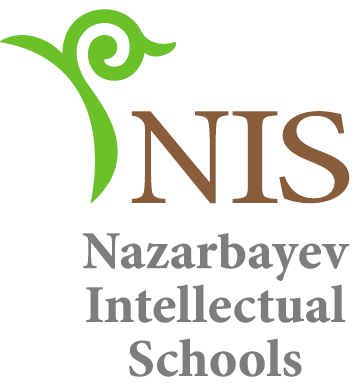 физико-математического направленияг. ШымкентСборник формативных работ по русскому языкудля 7 класса с казахским языком обучения(на второе полугодие)Составитель: Ермекбаева А.Т.Шымкент 2014г.Пояснительная записка.Данное руководство создано с целью оказания методической помощи учителю при проведении уроков и в помощь учащимся в подготовке к суммативной работе.Учитывая программу, разработанную для учащихся 7 классов с казахским языком обучения, направленную на развитие навыков слушания, чтения, письма и говорения, мы предлагаем данный сборник с похожими или аналогичными заданиями, которые могут встретиться при проведении суммативной работы.Содержание:Задание для  формативного оцениванияГруппа 1.Описание ночи перед Рождеством.Последний день перед рождеством прошел. Зимняя, ясная ночь наступила. Глянули звезды. Месяц величаво поднялся на небо посветить добрым людям и всему миру, чтобы всем было весело колядовать и славить Христа. Морозило сильнее, чем с утра; но зато так было тихо, что скрып мороза под сапогом слышался за полверсты. Еще ни одна толпа парубков не показывалась под окнами хат; месяц один только заглядывал в них украдкою, как бы вызывая принаряживавшихся девушек выбежать скорее на скрыпучий снег. Тут через трубу одной хаты клубами повалился дым и пошел тучею по небу, и вместе с дымом поднялась ведьма верхом на метле.Если бы в это время проезжал сорочинский заседатель на тройке обывательских лошадей, в шапке с барашковым околышком, сделанной по манеру уланскому, в синем тулупе, подбитом черными смушками, с дьявольски сплетенною плетью, которою имеет он обыкновение подгонять своего ямщика, то он бы, верно, приметил ее, потому что от сорочинского заседателя ни одна ведьма на свете не ускользнет.Группа 2.Черт ворует месяц.…можно было догадаться, что он не немец и не губернский стряпчий, а просто черт, которому последняя ночь осталась шататься по белому свету и выучивать грехам добрых людей. Завтра же, с первыми колоколами к заутрене, побежит он без оглядки, поджавши хвост, в свою берлогу.Между тем черт крался потихоньку к месяцу и уже протянул было руку схватить его, но вдруг отдернул ее назад, как бы обжегшись, пососал пальцы, заболтал ногою и забежал с другой стороны, и снова отскочил и отдернул руку. Однако ж, несмотря на все неудачи, хитрый черт не оставил своих проказ. Подбежавши, вдруг схватил он обеими руками месяц, кривляясь и дуя, перекидывал его из одной руки в другую, как мужик, доставший голыми руками огонь для своей люльки; наконец поспешно спрятал в карман и, как будто ни в чем не бывал, побежал далее.Группа 3.Пацюк ест вареники.“Посмотрим, – говорил он сам себе, – как будет есть Пацюк вареники. Наклоняться он, верно, не захочет, чтобы хлебать, как галушки, да и нельзя: нужно вареник сперва обмакнуть в сметану”.Только что он успел это подумать, Пацюк разинул рот, поглядел на вареники и еще сильнее разинул рот. В это время вареник выплеснул из миски, шлепнул в сметану, перевернулся на другую сторону, подскочил вверх и как раз попал ему в рот. Пацюк съел и снова разинул рот, и вареник таким же порядком отправился снова. На себя только принимал он труд жевать и проглатывать.“Вишь, какое диво!” – подумал кузнец, разинув от удивления рот, и тот же час заметил, что вареник лезет и к нему в рот и уже выказал губы сметаною. Оттолкнувши вареник и вытерши губы, кузнец начал размышлять о том, какие чудеса бывают на свете и до каких мудростей доводит человека нечистая сила, заметя притом, что один только Пацюк может помочь ему.Группа 4.Полет Вагулы в Петербург.Сначала страшно показалось Вакуле, когда поднялся он от земли на такую высоту, что ничего уже не мог видеть внизу, и пролетел как муха под самым месяцем так, что если бы не наклонился немного, то зацепил бы его шапкою. Однако ж мало спустя он ободрился и уже стал подшучивать над чертом. Его забавляло до крайности, как черт чихал и кашлял, когда он снимал с шеи кипарисный крестик и подносил к нему. Нарочно поднимал он руку почесать голову, а черт, думая, что его собираются крестить, летел еще быстрее. Все было светло в вышине. Воздух в легком серебряном тумане был прозрачен.Задание для  формативного оцениванияФ.И. ___________________________________________________Число_________________________    Класс _________________  __________________________________________________________________________________________________________________________________________________________________________________________________________________________________________________________________________________________________________________________________________________________________________________________________________________________________________________________________________________________________________________________________________________________________________________________________________________________________________________________________________________________________________________________________________________________________________________________________________________________________________________________________________________________________________________________________________________________________________________________________________________________________________________________________________________________________________________________________________________________________________________________________________________________________________________________________________________________________________________________________________________________________________________________________________________________________________________________________________________________________________________________________________________________________________________________________________________________________________________________________________________________________________________________________________________________________________________________________________________________________________________________________________________________________________________________________________________________________________________________________________________________________________________________________________________________________________________________________________________________________________________________________________________________________________________________________________________________________________________________________________________________________________________________________________________________________________________________________________________________________________________________________________________________________________________________________________________________________________________________________________________________________________________________________________________________________________________________________________________________________________________________________________________________________________________________________________________________________________________________Задание для  формативного оцениванияФ.И. ___________________________________________________Число_________________________    Класс _________________  ЦО1. Чтение с остановками.1) Какая мысль пришла в голову Хрюне? ____________________________________________________________________________________________________________________________________________________________________________________________________________________________________________________________________________________________________________________________________________________ 2) К кому поспешил Хрюня? _____________________________________________________________ 3) К кому направился Винни? ___________________________________________________________ 4) К кому потом отправился Винни? ___________________________________________________________ 5) Что же произошло с Винни? ________________________________________________________________________________                      ____________________________________________________________________________________________________________________________________________________________________________________________________________________________________________________________________________________________________________________________________________________ 6) Как Хрюня отреагировал на приезд гостей? ________________________________________________________________________________________________________________________________________________________________________________________________________________________________________________________________________________________________________________________________________________________________________________________________________________ ЦО2 Формулирование вопросов1) Сформулируйте два «толстых» вопроса к прослушанному тексту________________________________________________________________________________________________________________________________________________________________________________________________________________________________________________________________________________________________________________________________2) Сформулируйте два «тонких» вопроса к прослушанному тексту ________________________________________________________________________________________________________________________________________________________________________________________________________________________________________________________________________________________________________________________________ ЦО3 Понимание главной и второстепенной информации1) Определите главную информацию этой сказки. ______________________________________________________________________________________________________________________________________________________________________________________________________________________________________________________________________________________________________________________________________________________________________________________________________________ 2) Определите второстепенную информацию сказки. ______________________________________________________________________________________________________________________________________________________________________________________________________________________________________________________________________________________________________________________________________________________________________________________________________________________________________________________________________________________________________________________________ ЦО4 Синтез прослушанного материала и создание на его основе памятку / рекомендацииСоздайте памятку / рекомендацию по прослушанному произведению.ЦО5 Построение устного высказывания на основе иллюстрацийЦО5. Постройте сообщение по понравившейся вам иллюстрации к этой сказке.________________________________________________________________________________________________________________________________________________________________________________________________________________________________________________ Задание для  формативного оцениванияХобби – это то, чем люди любят заниматься в свое свободное время, и что наполняет их жизнь определенным смыслом. 
Человек так устроен, что с самого начала своего личностного развития он стремится к поиску и реализации своих истинных пристрастий и интересов. В детстве мы не придаем этому особого значения, для нас хобби зачастую выражается в прогулках и играх, а в школе уже у многих начинают проявляться собственные увлечения. Кто-то начинает интересоваться футболом, кто-то отдает преимущество техническим дисциплинам, а кто-то находит нечто увлекательное в гуманитарных науках и музыке. Казалось бы, начало, но за ним может скрываться большое будущее.
          Хобби – это одна из значимых составляющих жизни человека. А что в жизни главное? Здоровье, материальное благополучие, любовь. И вроде бы все так, но чего-то не хватает. Личной самореализации, чувства проявления «внутреннего я». Занимаясь любимым делом, человек, в первую очередь удовлетворяет важнейшую, с точки зрения, душевного комфорта, потребность в самореализации, несомненно, обеспечивающую ему духовный рост и придающую его жизни намного больше ярких красок и положительных эмоций.
        Хобби – это залог успешности. Большинство знаменитых людей, добившихся значительных успехов в карьере или бизнесе начинали с того, что посвящали свое свободное время тому, что приносило им удовольствие и ставшее впоследствии делом всей их жизни.
        Разумеется, в жизни есть свои трудности, поэтому не всем удается совместить любимое занятие с ежедневной работой, но это не повод для огорчения. Человек, отыскавший свою «нишу» в жизни, уже является победителем внутри самого себя, ведь каждый день он просыпается с новыми радостными идеями, требующими реализации в его деле, а значит, тоже может добиться немалых успехов.
        Хобби может быть абсолютно разным. Коллекционирование марок, увлечения определенными видами спорта, любовь к искусству и поэзии, интерес к музыке, путешествиям, точным наукам, иностранным языкам и т.д. Не имеет значения, чем человек занимается, главное, чтобы это приносило ему удовольствие, и это важный критерий определения хобби.
Хочется отметить, что хобби зачастую может приносить существенную пользу не только тому, кто им занимается, и от этого оно доставляет еще больше радости. Например, человек, увлекающийся писательской деятельностью, может написать интересную книгу, которая поможет многим в осознании тех или иных вещей. Также происходит в поэзии, искусстве, музыке и во многих других вещах.
       Как найти хобби? Не все сразу находят любимое занятие, кто-то годами пытается отыскать свое истинное дело, отчаивается, и снова продолжает поиски. Главное, в такой ситуации стараться помнить, что у вас есть свои способности и пристрастия, и рано или поздно, вы обязательно найдете точку их пересечения, которая навсегда изменит вашу жизнь. Конечно, ни чем не подкрепленные размышления вряд ли могут помочь эффективно найти свое хобби, поэтому лучше по мере возможности пробовать те или иные занятия, вызывающие у вас мысли о том, что это могло бы у вас увлечь. 
    Хобби наполняет нашу жизнь неописуемым наслаждением и радостью!Ф.И. ___________________________________________________Число_________________________    Класс _________________  1. Определите главную мысль текста.________________________________________________________________________________________________________________________________________________________________________________________________________________________________________________________________________________________________________________________________ 2. Определите второстепенную информацию текста.________________________________________________________________________________________________________________________________________________________________________________________________________________________________________________________________________________________________________________________________________________________________________________________________________________________________________________________________________________________________3. Выпишите самостоятельные части речи. ________________________________________________________________________________________________________________________________________________________________________________________________________________________________________________________________________________________________________________________________   	4. Составьте диалог на тему «Моё хобби».Задание для  формативного оцениванияФ.И. ___________________________________________________Число_________________________    Класс _________________  Хобби казахстанских политиковКак известно, казахстанские чиновники высокого ранга и политики - люди очень занятые и увлеченные.Однако даже в жизни этих трудоголиков случаются свободные минуты, которые они могут посвятить любимому занятию, пишет газета «_____________________».Мало кто знает, например, что президент национальной компании “___________________________” Владимир Школьник очень любит музицировать на ______________________, а аким Мангистауской области Крымбек Кушербаев - на _____________________. Музыкальными пристрастиями отличается и первый вице-премьер Умирзак Шукеев - однажды он даже устроил импровизированный концерт на _________________________________________.Отменным художественным вкусом отличается нынешний аким Астаны Имангали Тасмагамбетов. И он в отличие от многих коллег с гордостью рассказывает о своем хобби. В том числе и на сайте столицы: “Коллекция (Тасмагамбетова), представляющая собой редчайшее и уникальное собрание шедевров изобразительно-прикладного искусства Казахстана, насчитывает более 1500 изделий, большинство которых датируется XVIII-ХХ веками”. А еще Имангали Нургалиевич написал книги по ___________________________ и вообще искусству наших предков, в том числе “Изделия мастеров-зергеров Центральной Азии”.Депутат мажилиса Бекболат Тлеухан более традиционен в своем хобби - народный избранник содержит______________________________ под Астаной. Говорят, на выходные у него там полправительства собирается поскакать на породистых жеребцах.Жаксылык Доскалиев в бытность министром здравоохранения охотно делился своими впечатлениями об ________________________________________ породы тазы, которых собственноручно и выращивал.А вот Карим Масимов, по слухам, занимается коллекционированием _________________________________.Вот кто совсем не прячет своих увлечений, так это секретарь партии “______________________” Ерлан Карин. Он с таким жаром говорит о своей коллекции наконечников стрел кочевников и деталей японских мечей, что одного его рассказа хватило бы на две статьи.- Я собираю наконечники не для себя, а для музея, - объясняет Карин. - Что мне с ними делать?! Разъезжая по разным странам, всегда посещаю музеи и поражаюсь богатым коллекциям, различным экспонатам. Практически в каждой стране есть музей оружия или хотя бы зал оружия в национальных музеях. Это демонстрирует, какой ценой была достигнута независимость этой страны, свобода ее граждан.Слова для справок: «Время», «Нур Отан», «Казатомпром», охота с собаками, ковры, конюшня, саксофон, рояль, домбра, ювелирныйЗадание для  формативного оцениванияХобби — это трата времени, или приятное увлечение?Если у человека нет никакого увлечения, кроме основной работы, жизнь его будет однообразной, серой и скучной. Для души у человека обязательно должно быть такое занятие, чтобы у него повышалось настроение, не угасал интерес к жизни. Если отдавать всего себя только работе, обязанностям по дому – непременно навалится усталость и апатия.Пассивный отдых тоже не выход. Бесцельное лежание перед телевизором или сидение у компьютера ни коим образом не дадут отдых вашей нервной системе и не улучшат ваше настроение. А вот любимое занятие, знаю по себе, это полет фантазии, это просто песня для души!
История появления хобби, как занятия, уходит корнями в далекие средние века. Запертые в стенах домов патриархальным укладом жизни, женщины волею судьбы получили неограниченный запас времени в свое распоряжение. Чтобы занять руки, хозяйки занимались всевозможным рукоделием. Гобелены, покрывала, ковры, одежда, чулки – все было сработано умелыми женскими ручками.Необходимый арсенал навыков и ремесел был неотделимой частью приданного любой девушки, выходящей замуж. Будь она высокого происхождения или простой крестьянкой. Но к разряду хобби тогда это не относилось, женщины просто выполняли часть домашнего труда.«Жизнь женщины — это нескончаемая история увлечений», — говорил американский писатель Вашингтон Ирвинг. Незаметно для самих женщин, занятие рукоделием перешло в разряд приятного времяпровождения. Некоторые произведения домашних рукодельниц имели высокую художественную ценность.В 18 веке мужчины закончили дело, начатое немногим ранее женщинами. В 1759 году вышел роман Лоренса Стера «Жизнь и мнения Тристрама Шенди». Там автор впервые использует выражение «hobby» («конек») в значении «увлечения». Герои романа имеют своего «конька», с которого они не слезают, но именно «конек», считает писатель, делает человека личностью. «Это резвая лошадка, уносящая нас прочь от действительности, — причуда, бабочка, картина, вздор, — словом, все, на что мы стараемся сесть верхом, чтобы ускакать от житейских забот и неурядиц, -писал Стерн. — Он полезнейшее в мире животное — и я положительно не вижу, как люди могли бы без него обходиться».Дело в том, что родной дядюшка писателя, старик Тоби, целыми днями возился в своей деревне с игрушечными солдатиками, строил фортификации и заново переигрывал бои, которые когда-то проиграл. У старика не в порядке с головой, считали все. Ну и пусть возится, лишь бы не надоедал.Никто тогда и не думал, что старик был первым в мире игроком в оловянные солдатики. А не за горами то время, когда Россия переймет у Германии опыт выпуска этих фигурок. Солдатики будут выпускаться целыми сериями, в полном обмундировании и с вооружением. И весь мир кинется собирать оловянных солдатиков.Дальше – больше. Не просто коллекционировать солдатиков, но и играть в них предложил в начале XX века Герберт Уэллс в своей «Войне миров». Он считал, что «сбрасывание» этого вида энергии может уберечь человечество от войн.Официальным началом повального увлечения коллекционированием, играми, рукоделием и моделированием считается 19 век. Люди, свободные финансово и неограниченные во времени, захотели выделиться из толпы. Постепенно увлечения вошли в жизнь каждого человека. В занятиях по душе человечество обрело вкус личной свободы.Сегодня практически каждый человек волен иметь увлечение. Для этого не надо иметь большие деньги и быть свободным весь день. Психологи настойчиво советуют обязательно обзавестись рыбками или вязать макраме.Все объяснимо. С ростом темпа жизни возрастает внутреннее напряжение человека. И способов снять его не так уж много. Алкоголь, никотин и наркотики – это выход в никуда. Об этом пишут и кричат во всем мире.Вот поэтому так важно сейчас каждому человеку иметь своего рода отдушину, занятие, которое уводит от неприятных мыслей и переживаний. В условиях современного бытия это реальная необходимость.Чтобы не совсем сойти с ума от ритмов современной жизни, мы поневоле ищем занятие для души. Душа требует отдыха и уюта. Выбор огромен: танцы, уличные и ролевые игры, коллекционирование, выращивание цветов, те же солдатики, наконец.Пусть ваше занятие тоже доставляет только удовольствие и хорошее настроение!Ф.И. _______________________________________________   Число ________________   Чтение Задания к тексту:1. Составьте простой план к этому тексту.________________________________________________________________________________________________________________________________________________________________________________________________________________________________________________________________________________________________________________________________________________________________________________________________________________________________________________________________________________________________________________________________________________________________________________________________________________________________________________________________________________________________________________________________________________________________________________________________________________________________________________________________________________________________________________________________________________________________________________________________________________________________________________________________________________________________________________________________________________________________________________________________________________________________________________ 2. Сформулируйте два «толстых» вопроса к этому тексту.________________________________________________________________________________________________________________________________________________________________________________________________________________________________________________________________________________________________________________________________ Сформулируйте два «тонких» вопроса к этому тексту.________________________________________________________________________________________________________________________________________________________________________________________________________________________________________________________________________________________________________________________________ Письмо. 1. Выпишите предложение с прямой речью.________________________________________________________________________________________________________________________________________________________________________________________________________________________________________________________________________________________________________________________________________________________________________________________________________________ 2. Определите разряд прилагательных:Американский (писатель) - _______________________________Оловянные (солдатики) - _________________________________ Большие (деньги) - ______________________________________ Неприятных (мыслей) - ___________________________________ Реальная (необходимость) - _______________________________ 3. Определите разряд местоимения: Его - __________________________            себя - __________________________ Ваше - _________________________           она - ___________________________ Весь - _________________________            каждому - _______________________ Задание для  формативного оцениванияФ.И. ___________________________________________________Число_________________________    Класс _________________  ________________________________________________________________________________________________________________________________________________________________________________________________________________________________________________________________________________________________________________________________________________________________________________________________________________________________________________________________________________________________________________________________________________________________________________________________________________________________________________________________________________________________________________________________________________________________________________________________________________________________________________________________________________________________________________________________________________________________________________________________________________________________________________________________________________________________________________________________________________________________________________________________________________________________________________________________________________________________________________________________________________________________________________________________________________________________________________________________________________________________________________________________________________________________________________________________________________________________________________________________________________________________________________________________________________________________________________________________________________________________________________________________________________________________________________________________________________________________________________________________________________________________________________________________________________________________________________________________________________________________________________________________________________________________________________________________________________________________________________________________________________________________________________________________________________________________________________________________________________________________________________________________________________________________________________________________________________________________________________________________________________________________________________________________________________________________________________________________________________________________________________________________________________________________________________________________________________________________________________________________________________________________________________________________________________________________________________________________________________________________________________________________________________________________________________________________________________________________________________________________________________________________________________________________________________________________________________________________________________________________Задание для  формативного оцениванияФ.И. ___________________________________________________Число_________________________    Класс _________________  Прочитайте текст. Музыка в нашей жизни играет просто величайшую роль. Она окружает нас везде и всюду. Начиная от рождения, когда мама напевает нам приятным, теплым голосом колыбельную, и мы перед этим, рыдая взахлеб, прислушиваемся и сразу утихаем, услышав первые звуки. И до самой смерти она сопутствует нам, провожая в последний путь вместе с печальным Реквиемом Моцарта. Музыка создает нужную и правильную атмосферу. В ресторане она тихая, спокойная и слегка интимная, на дискотеках резкая, бодрящая, ритмичная. Проще говоря, соответствует тому настроению, которое должно быть в данном заведении или при данной обстановке.При выборе хорошего или нового фильма по телевизору, или интернету мы обращаем внимание не только на сюжет фильма, но и сопровождающую его музыку. Когда создается фильм, немаловажную роль играет для общего впечатления музыка. Иногда только по ней мы можем судить о развивающимся сюжете. Тревожные и грозные нотки, дают нам понять о том, что тут не все в порядке, что-то явно случится. Или мы видим долгожданный хэппи-энд, он и она, на причале, ясное небо, слышно тихое плескание волн, и вроде все хорошо, но музыка дает понять, что это не конец, и все не так уж безоблачно.Это великая сила, пользуясь которой, правильно, талантливые люди делают этот мир прекрасней. Этот мир настолько многогранный, что казалось бы, нет границ. И хотя, если задуматься, всего лишь семь нот, а создается все что-то новое, интересное и прекрасное. И зачастую, когда мы смотрим, свой любимый канал, где больше всего нравится подборка клипов и музыки в целом, всегда ждешь какую-нибудь новинку, что-то свежее и интересное, а если задуматься, всего лишь семь нот, без исключения. И возникает вопрос, откуда, в умах людей она рождается. Классическая музыка, рок музыка, народная – все на любой, даже самый изысканный вкус, можно найти в наше время. Нет предела, с появлением интернета, музыка распространилась. Можно послушать самую разнообразную музыку. Слушать везде и всегда. Технический прогресс только послужил музыке. Она и в телефонах, и в MP3 плеерах, ноутбуках, компьютерах, в общественном транспорте, телевизоре. Музыка вездесущая, без нее, человеческая жизнь не приобрела бы столько красок и потеряла бы существенный кусок духовного мира.1. Определите главную мысль этого текста ________________________________________________________________________________________________________________________________________________________________________________________________________________________________________________________________________________________________________________________________________________________________________________________________________________________________________________________________________________________________________________________________________________________________________________2.Определите второстепенную информацию этого текста _______________________________________________________________________________________________________________________________________________________________________________________________________________________________________________________________________________________________________________________________________________________________________________________________________________________________________________________________________________________________________________________________________________________________________________________________________________________________________________________________________________________________________________________________________________________________________________________________________________________________3. Составьте простой план к этому тексту_______________________________________________________________________________________________________________________________________________________________________________________________________________________________________________________________________________________________________________________________________________________________________________________________________________________________________________________________________________________________________________________________________________________________________________________________________________________________________________________________________________________________________________________________________________________________________________________________________________________________________________________________________________________________________________________________________________________________________________________________4. Сформулируйте два «толстых» вопроса к данному тексту ________________________________________________________________________________________________________________________________________________________________________________________________________________________________________________________________________________________________________________________________________________________________________________________________________________________________________________________________________________________________________________________________________________________________________________5. Сформулируйте два «тонких» вопроса к данному тексту ________________________________________________________________________________________________________________________________________________________________________________________________________________________________________________________________________________________________________________________________________________________________________________________________________________________________________________________________________________________________________________________________________________________________________________ Задание для  формативного оцениванияФ.И. ___________________________________________________Число_________________________    Класс _________________  Музыка – вид искусства, художественные образы которого создаются благодаря звукам. Особенные способности музыкальных звуков определяются их интонационной природой. Как известно, первым музыкальным инструментом был голос. Основой художественного образа в музыке является ритм и мелодия.
В музыке нередко встречаются и «портреты» разных людей, и «картины» или «сцены» из жизни разных слоев общества из той или иной эпохи и страны. Изобразительность музыкального искусства в своей основе дает возможность человеку сопоставлять слуховые и зрительные представления: спокойное и плавное движение мелодии с нежным и ласковым образом, а энергичное движение ассоциируется с силой и смелостью. Подобно живописи, музыка имеет свой колорит, например, тембровую расцветку разных инструментов, которые композиторы используют для создания «образов» природы: месячного сияния, игры воды или звуков летнего вечера.
Музыка является неотъемлемой частью театрального спектакля и произведения кинематографа. Музыканты и их искусство стали темой многих творений изобразительного искусства. На античных вазах и рельефах можно увидеть изображения музыкантов, которые играют на флейтах и лирах. В эпоху Средневековья художники любили изображать ангелов, которые поют и играют на духовых и струнных инструментах. Позже на картинах появились целые сценки с изображениями музыкальных концертов. Художники также обращались к теме музыки и изображали как музыкальные инструменты, так и портреты известных композиторов, и исполнителей.1. Определите главную информацию. ________________________________________________________________________________________________________________________________________________________________________________________________________________________________________________________________________________________________________________________________________________________________________________________________________________ 2. Определите второстепенную информацию. ________________________________________________________________________________________________________________________________________________________________________________________________________________________________________________________________________________________________________________________________________________________________________________________________________________________________________________________________________________________________3. Определите разряд прилагательных:                             Определите разряд местоимений:Художественные (образы) - _____________            их - _____________________________Музыкальный (инструмент) - _______________     свой -_____________________________   Спокойное (движение) - ___________________     той (эпохи) -________________________Задание для  формативного оцениванияВ сердечном кругу после долгой разлуки,Сидят и поют фронтовые подруги,И давняя песня тревожит им душу:Споёмте «Землянку», споёмте «Катюшу»,Давайте «Землянку», давайте «Катюшу».А внуки не знают, а внуки не знают,Как было им страшно девчонкам вчерашним,Когда в них стреляли в упор Миссершмиты,Никто не забыт, и ничто не забыто.Они говорят о боях, о полётах,О тех, кто глядит с пожелтевшего фото,И слёзы к глазам подступают незвано.А помнишь Танюшу? А помнишь Светлану?Мы помним Танюшу, мы помним Светлану.А внуки не знают, а внуки не знают,Как в братской могиле друзей хоронили,И что было в этой войне пережито,Никто не забыт, и ничто не забыто.Подруги вас помнят, гвардейцы-мужчины,Их добрая память разгладит морщины,И став молодыми вы снова споёте:О крыльях стальных, о высоком полёте,О крыльях стальных, о высоком полёте.Пусть внуки узнают, ПУСТЬ внуки узнают,Как жарко дружили, как землю любили,Как шли сквозь огонь за мечтой неубитой!Никто не забыт, и ничто не забыто…Никто не забыт, и ничто не забыто…Никто не забыт, и ничто… не забыто… .Ф. И. _________________________________________  Число _________________  Задание к тексту.1. Составьте простой план к данному тексту. (озаглавьте текст)________________________________________________________________________________________________________________________________________________________________________________________________________________________________________________________________________________________________________________________________________________________________________________________________________________________________________________________________________________________________________________________________________________________________________________________________________________________________________________________________________________________________________________________________________________________________________________________________________________________________________________________________________________________________________________________________________________________________________________________________________________________________________________________________________________ 2. Определите главную мысль текста. ________________________________________________________________________________________________________________________________________________________________________________________________________________________________________________________________________________________________________________________________ 3. Определите второстепенную мысль текста.________________________________________________________________________________________________________________________________________________________________________________________________________________________________________________________________________________________________________________________________________________________________________________________________________________________________________________________________________________________________________________________________________________________________________________ 4. Сформулируйте два «тонких» вопроса к данному тексту. ________________________________________________________________________________________________________________________________________________________________________________________________________________________________________________________________________________________________________________________________ 5. Сформулируйте два «толстых» вопроса к данному тексту. ________________________________________________________________________________________________________________________________________________________________________________________________________________________________________________________________________________________________________________________________ 6. Создайте памятку на основе данного текста. (чему учит нас этот текст)7. Определите разряд прилагательных:Сердечных - _______________________   Стальные - ________________________ Высоком - _________________________   Молодые - ________________________8. Определите разряд местоимений.Они - _________________________       мы - ____________________________Никто - _______________________       их - _____________________________9. Выпишите глаголы настоящего времени. ________________________________________________________________________________________________________________________________________________________________________________________________________________________________________________________________________________________________________________________________________________________________________________________________________________ Задание для  формативного оцениванияФ. И. ______________________________________________   Класс ______________________      Число ________________ Прочитайте текст и выполните задания Труд – это умственная и физическая деятельность человека. Он облагораживает человека, развивает его интеллект, изобретательность, физическую силу, выносливость, позволяя внести вклад в развитие общества и лепту в страничку истории эволюции человека. Каждый раз кто-то обязательно что-нибудь придумает и попытается внедрить это в обиход, что в последствие окажется неотъемлемой обыденностью в быту…Каждый человек уникален, у каждого свои способности! Но, человек должен осознать это, занять свою нишу в жизни, понять, что он может сделать, чтобы помочь, себе, обществу и близким. Необходимо с раннего детства стимулировать у ребенка чувство необходимости в труде, дать возможности ему раскрыть свои таланты. Ведь многие дети уже с детства определяют свою профессию в будущем и стараются успешно реализовать себя в ней. Сегодня, в нынешний век компьютеризации, растет молодое поколение уже с совершенно иными взглядами на жизнь, труд. Возможно, в будущем они повернут развитие общества и труда в иное русло, появятся новые специальности, возможности. И все это зависит от потребностей и желания. Люди разные, и желания трудиться, нельзя равнять на всех одинаково. Главное - как я уже упоминала, чтобы человек сам осознал, что без труда – он не человек, и что он ничего просто так не получит. Ведь образованность, или душевную красоту не украдешь, ее надо воспитывать в себе, это характеризует человека как личность, благодаря этому он реализует себя и свой трудовой потенциал. Труд – самое главное в жизни человека и людей в обществе, и, несмотря на всеобще постигающую нас лень мы все равно обязаны реализовать себя! 1. Озаглавьте текст________________________________________________________________________________ 2. Составьте сложный план к этому тексту.________________________________________________________________________________________________________________________________________________________________________________________________________________________________________________________________________________________________________________________________________________________________________________________________________________________________________________________________________________________________________________________________________________________________________________________________________________________________________________________________________________________________________________________________________________________________________________________________________________________________3. Определите тип и стиль данного текста.________________________________________________________________________________ 4. Определите количество микротем в тексте.________________________________________________________________________________ Задание для  формативного оцениванияФ. И. ______________________________________________   Класс ______________________      Число ________________ Прочитайте текст и выполните задания Билл Гейтс (Уильям Генри Гейтс III) - богатейший человек в мире, компьютерный магнат, основатель и владелец корпорации Microsoft. Свою первую компьютерную программу Билл Гейтс создал в 13 лет.Он любит машины, моторные лодки и игру в покер. 
Он азартен в работе до маниакальности, и страсть к соревнованию увлекает его больше денег.Он никогда не ел дома, потому что не хотел терять время на приготовление пищи. 
Билл Гейтс родился 28 октября 1955 года в Сиэтле, штат Вашингтон, США. Он был первенцем и единственным сыном в семье известного юриста.
Этот скромный, даже застенчивый и слегка несуразный ребенок мечтал стать профессором математики и был совсем не похож на отца - высокого красавца, успешного адвоката. Несмотря на уникальные способности в математике и логике, Билл Гейтс не проявлял лидерских способностей, свойственных его родителям. Они и предполагать не могли, что их сынишка станет настоящей "акулой" мирового бизнеса.
Начальное образование Билл Гейтс получил в общеобразовательной школе Сиэтла, но в 12 лет его перевели в частную Lakeside School. Уже через год Билл создал первую компьютерную программу. Это было время компьютеров-гигантов, которые занимали по объему целые комнаты и были "подвластны" уму лишь научных мужей в белых лабораторских халатах.
Уже в колледже Билл Гейтс организовал компанию Traf-O-Data, в которой работали одноклассники будущего магната. Они разрабатывали компьютерные программы для местных властей, рассчитывали графики движения городского транспорта.
Ему было 15 лет, когда он написал программу для регулирования уличного движения и заработал на этом проекте 20000 долларов. А в 17 он получил предложение по написанию программного пакета по распределению энергии Бонневильской плотины.
Следуя семейной традиции, Билл Гейтс поступил в Гарвард, собираясь стать адвокатом, как и отец. Но он был все ещё такой же замкнутый и необщительный, что абсолютно не подходило для выбранной профессии. Он редко посещал студенческие вечеринки, только у своего близкого друга Стива Баллмера, который в будущем станет президентом Microsoft.
В декабре 1974 года Билл Гейтс увидел компьютер за $397, который, по словам его друга Аллена, мог бы собрать любой. Единственное, чего не хватало машине было программное обеспечение.
Билл Гейтс и Аллен связались с представителями фирмы M.I.T.S, предложив им программное обеспечение (версию BASIC) для их компьютера Altair 8800. Этот вариант устроил менеджеров, которые предложили молодым людям работать над написанием языков программирования. Парочка уехала в Нью-Мехико, где и началась история Micro-soft (тире они убрали позже).
Первые пять заказчиков Microsoft обанкротились, но ребята не отчаивались и в 1979 году возвратились в Сиэтл. В том году Билл Гейтс был отчислен из университета за прогулы и неуспеваемость, но этот факт не сильно расстроил горе-студента, поскольку ему поступило предложение от IBM создать операционную систему для первого в мире персонального компьютера.
Билл Гейтс приобрел систему QDOS (Quick and Dirty Operating System) за $50.000, изменил название на MS-DOS и продал лицензию IBM. Вырученные деньги позволили Microsoft работать в течение нескольких лет. Презентация нового компьютера IBM с программным обеспечением Microsoft создала настоящую сенсацию на рынке. Многие компании начали обращаться к Microsoft за лицензией.
Microsoft продолжал захватывать мировой рынок, выпустив приложения Microsoft Word и Microsoft Excel. Благодаря компании Corbis, входившей в корпорацию Microsoft, Билл Гейтс получил огромную фото-картотеку Беттмана и других фотографов. Фотографии использовались для рассылки в электронном виде.
В 1986 году Microsoft было преобразовано в акционерное общество открытого типа. В том же году Билл Гейтс стал миллиардером, тогда ему был 31 год. На следующий год Microsoft представила на рынке первую версию Windows, и уже в 1993 году общий объем продаж Windows в месяц превысил один миллион. В 1995 году появились Windows95, и за две недели были проданы семь миллионов копий.
Программное обеспечение Microsoft стало настолько широко используемым, что компания попала в поле зрения американского антимонопольного комитета, который несколько раз пытался инициировать дело по принудительному дроблению монополии Билла Гейтса. Пока что тщетно.
В 1995 году политика Microsoft была изменена в корне - основной упор стал делаться на интернет.
Билл Гейтс, самый богатый человек в мире, был, пожалуй, и самым завидным женихом. Но в 1994 году он женился на Мелинде Френч, менеджере Microsoft, от которой у него родились двое детей - дочка Дженнифер в 1996 году и сын Рори в 1999. Интересно, что по условиям браного договора, Билл Гейтс обязуется выплачивать $ 10 млн. за каждого их совместного ребенка.
С появлением семьи, Билл Гейтс стал больше внимания уделять благотворительности. Один миллиард долларов был вложен в стипендии, которые Microsoft предоставляет талантливым, но необеспеченным студентам (Gates Millennium Scholarship Program); $ 750.000 Билл Гейтс вложил в программу по развитию вакцинации (Global Alliance for Vaccines and Immunization).
Проблемы с антимонопольным комитетом США вновь возникли в 1999 году, когда окружной суд признал Microsoft Corporation монополией. В апреле 2000 года министерство юстиции США предложило разбить Microsoft на две отдельные корпорации: одна будет заниматься Microsoft Office и Internet Explorer, тогда как другая - исключительно Windows (к слову, эта операционная система используется более чем в 85% компьютеров в мире). Возражения Билла Гейтса основываются на том, что технически невозможно отделить Windows от других приложений Microsoft. Как говорит Билл Гейтс, мы призываем к самому справедливому суду - суду истории. Пока что ничего кардинального в империи Microsoft не произошло. Но время идет.1. Сформулируйте простой вопрос к этому тексту________________________________________________________________________________ 2. Сформулируйте уточняющий вопрос к этому текст к этому тексту.________________________________________________________________________________________________________________________________________________________________________________________________________________________________________________3. Сформулируйте интерпретационный вопрос к этому тексту.________________________________________________________________________________________________________________________________________________________________________________________________________________________________________________________________________________________________________________________________ 4. Сформулируйте творческий вопрос к этому тексту.________________________________________________________________________________________________________________________________________________________________________________________________________________________________________________________________________________________________________________________________  5. Сформулируйте оценочный вопрос к этому тексту._______________________________________________________________________________________________________________________________________________________________________________________________________________________________________________________________________________________________________________________________ 6. Сформулируйте практический вопрос к этому тексту.________________________________________________________________________________________________________________________________________________________________________________________________________________________________________________________________________________________________________________________________ Задание для  формативного оценивания Ф.И. _________________________________________________________ Класс ___________________________   Число _____________________По статистике, более чем у 90% россиян до 25 лет есть своя страничка в социальных сетях. Наша молодежь плотно "подсела" на них. Казалось бы, еще 10 лет назад мы не знали что такое "в контакте", "одноклассники" или "facebook". Но теперь, об этом знают почти все. Чем же так манят нашу молодежь эти социальные сети? И много ли пользы от этого?
Помню тот день, когда меня спросили: "есть ли у тебя страничка в контакте?" Я отвечаю: "нет, а что это?". Тогда, в далеком 2006 году, я и не думал, что что-то способно так сильно занять мой мозг. Но прошло пару дней, и у меня уже был десяток "друзей", 20 выложенных видео, и сотни фотографий. Все это казалось таким интересным. Казалось, что я так легко могу все обо всех узнать, могу стольким поделиться. Я нашел своих друзей, с которыми давно не общался, даже родственников смог найти. Затем последовала регистрация в Мой Мир, Одноклассниках. Так, незаметно, вместо улицы я стал гулять по этим сетям. Стал меньше общаться "в живую".
Первый плюс – вы легко можете найти нужного человека, а также быстро сообщить ему важную информацию.
Первый минус – вы легко можете забыть о времени и потратить на соц. сети все свое свободное время, и, конечно, время, отведенное на сон.
Потом, я нашел страницу проекта, о котором долго искал информацию. Было очень интересно изучать материал, выложенный на "в контакте", но я не мог долго концентрироваться на нем и опять начинал гулять по страницам своих друзей. Сессию я сдал на тройки, а диплом написал за три дня. Ну, я думаю, никому не нужно объяснять, почему все вышло именно так.
Второй плюс – нужную информацию достаточно легко найти. При этом, форма подачи многолика: это может быть, как простой текст, так и видео, или даже презентация. Без труда можно найти, как скачать музыку из Контакта или посмотреть любимые видео ваших друзей.
Второй минус – посещение соц. сетей вызывает привыкание и делает человека безвольным. Легко сесть за компьютер, тяжело оторваться. Чтобы понять, есть ли у вас зависимость, попробуйте на выходные не заходить в соц. сети, и не проверять почтовый ящик.
Быстро нашел нужную работу. По долгу службы, приходилось много сидеть за компьютером. А там – любимый контакт! Как-то посчитал, сколько времени я реально работаю, а сколько провожу в социальных сетях. Вышло почти пятьдесят на пятьдесят. Все благодаря приложениям "в контакте". Потом, на работе заблокировали этот сайт, но "любимая ферма" осталась! В общем, платили мне и за то, что я посадил несколько морковок на ферме. Жутко неприятно, а что поделать? Зато встретившись в кафе с друзьями, которых давно не видел, я понял, как же это здорово, пообщаться с глазу на глаз за чашечкой кофе. Оказалось, что в жизни мы сильно отличаемся, от того образа что создали в интернете о себе.
Третий плюс – благодаря социальным сетям, легко понимаешь ценность живого общения.
Третий минус – постоянно находясь в интернете, стираются наши индивидуальности. Формируется неверное представление о человеке. Большинство изображают себя такими, какими бы хотели быть в глазах окружающих.
Через два года в нашей семье появились дети, и мы стали все реже посещать эти страницы. Спросите почему? Потому что детки очень много внимания требуют, да и в их присутствии я не посещал эти страницы. Ведь, благодаря безликости, в этом пространстве очень легко можно наткнуться на жесткое порно или даже реальные сцены насилия. Ребенок, увидев это, "впустит" эти образы в свой внутренний мир, и одному богу известно, что из этого может получиться.
Четвертый минус – в социальных сетях очень много ненужного мусора и потенциально опасной информации для психики человека.
Теперь на общение в социальных сетях уходит около 30 минут в день. Этого достаточно, чтобы сыграть одну партию в шахматы и узнать новости с нужных ресурсов. Страницы друзей почти не посещаю, разве что поздравить с днем рождения. Вероятно, мы этим "переболели", как когда-то "переболели" домашним телефоном, лифтом в подъезде...
Как вы видите, я нашел больше минусов, чем плюсов. Все зависит от человека. Что он выберет? Плюсы или минусы? Я для себя решил, что плюсы, а детей своих стараюсь предупреждать о том, что они могут там найти и сколько времени потерять, давая им возможность сделать выбор самостоятельно. Полностью исключить социальные сети из их жизни мне не под силу.1. Озаглавьте текст. ________________________________________________________________________ 2. Определите главную информацию текста.________________________________________________________________________________________________________________________________________________________________________________________________________________________________________________ 3. Определите второстепенную информацию текста. ________________________________________________________________________________________________________________________________________________________________________________________________________________________________________________________________________________________________________________________________________________________________________________________________________________ 4. Сформулируйте два «толстых» вопроса. ________________________________________________________________________________________________________________________________________________________________________________________________________________________________________________________________________________________________________________________________________________________________________________________________________________ 5. Сформулируйте два «тонких» вопроса.________________________________________________________________________________________________________________________________________________________________________________________________________________________________________________________________________________________________________________________________________________________________________________________________________________Задание для  формативного оцениванияФ.И. ___________________________________________________Число_________________________    Класс _________________  __________________________________________________________________________________________________________________________________________________________________________________________________________________________________________________________________________________________________________________________________________________________________________________________________________________________________________________________________________________________________________________________________________________________________________________________________________________________________________________________________________________________________________________________________________________________________________________________________________________________________________________________________________________________________________________________________________________________________________________________________________________________________________________________________________________________________________________________________________________________________________________________________________________________________________________________________________________________________________________________________________________________________________________________________________________________________________________________________________________________________________________________________________________________________________________________________________________________________________________________________________________________________________________________________________________________________________________________________________________________________________________________________________________________________________________________________________________________________________________________________________________________________________________________________________1Раздел «Традиции и обычаи»42Раздел «Хобби и свободное время»103Раздел «Музыка в нашей жизни»204Раздел «День Победы: почему должны помнить?»255Раздел «Ценности современного мира: кем я хочу стать, когда вырасту»286Раздел «Молодежная культура: Интернет и социальные сети»30Предмет: Русский языкПредмет: Русский языкПредмет: Русский языкКласс: 7 L2Класс: 7 L2Класс: 7 L2Класс: 7 L2Класс: 7 L2Класс: 7 L2Раздел: Традиции и обычаи Раздел: Традиции и обычаи Раздел: Традиции и обычаи Раздел: Традиции и обычаи Раздел: Традиции и обычаи Раздел: Традиции и обычаи Раздел: Традиции и обычаи Раздел: Традиции и обычаи Раздел: Традиции и обычаи Тема урока: Реальное и фантастическое в повести «Ночь перед Рождеством» Тема урока: Реальное и фантастическое в повести «Ночь перед Рождеством» Тема урока: Реальное и фантастическое в повести «Ночь перед Рождеством» Тема урока: Реальное и фантастическое в повести «Ночь перед Рождеством» Тема урока: Реальное и фантастическое в повести «Ночь перед Рождеством» Тема урока: Реальное и фантастическое в повести «Ночь перед Рождеством» Тема урока: Реальное и фантастическое в повести «Ночь перед Рождеством» Тема урока: Реальное и фантастическое в повести «Ночь перед Рождеством» Тема урока: Реальное и фантастическое в повести «Ночь перед Рождеством» Цель обучения: научить анализировать эпизод художественного текстаЦель обучения: научить анализировать эпизод художественного текстаЦель обучения: научить анализировать эпизод художественного текстаЦель обучения: научить анализировать эпизод художественного текстаЦель обучения: научить анализировать эпизод художественного текстаЦель обучения: научить анализировать эпизод художественного текстаЦель обучения: научить анализировать эпизод художественного текстаЦель обучения: научить анализировать эпизод художественного текстаЦель обучения: научить анализировать эпизод художественного текстаКритерий: Чтение Критерий: Чтение Критерий: Чтение Критерий: Чтение Критерий: Чтение Критерий: Чтение Критерий: Чтение Критерий: Чтение Критерий: Чтение Задание.Проанализируйте эпизод по плану:1) кто участвует в эпизоде?2) что необычного, фантастического происходит в отрывке? 3) как реагируют реальные герои на событие?Задание.Проанализируйте эпизод по плану:1) кто участвует в эпизоде?2) что необычного, фантастического происходит в отрывке? 3) как реагируют реальные герои на событие?Задание.Проанализируйте эпизод по плану:1) кто участвует в эпизоде?2) что необычного, фантастического происходит в отрывке? 3) как реагируют реальные герои на событие?Задание.Проанализируйте эпизод по плану:1) кто участвует в эпизоде?2) что необычного, фантастического происходит в отрывке? 3) как реагируют реальные герои на событие?Задание.Проанализируйте эпизод по плану:1) кто участвует в эпизоде?2) что необычного, фантастического происходит в отрывке? 3) как реагируют реальные герои на событие?Задание.Проанализируйте эпизод по плану:1) кто участвует в эпизоде?2) что необычного, фантастического происходит в отрывке? 3) как реагируют реальные герои на событие?Задание.Проанализируйте эпизод по плану:1) кто участвует в эпизоде?2) что необычного, фантастического происходит в отрывке? 3) как реагируют реальные герои на событие?Задание.Проанализируйте эпизод по плану:1) кто участвует в эпизоде?2) что необычного, фантастического происходит в отрывке? 3) как реагируют реальные герои на событие?Задание.Проанализируйте эпизод по плану:1) кто участвует в эпизоде?2) что необычного, фантастического происходит в отрывке? 3) как реагируют реальные герои на событие?Цель  обучения КритерийДескрипторыДескрипторыДостигСтремитсяВыводВыводВыводЦель  обучения КритерийДескрипторыДескрипторыДостигСтремитсяДДСЦО1Чтение Ссылается на планСсылается на планЦО1Чтение Анализирует эпизод самостоятельно, добавляет свои деталиАнализирует эпизод самостоятельно, добавляет свои деталиПредмет: Русский языкПредмет: Русский языкПредмет: Русский языкКласс: 7 L2Класс: 7 L2Класс: 7 L2Класс: 7 L2Класс: 7 L2Класс: 7 L2Раздел: Традиции и обычаиРаздел: Традиции и обычаиРаздел: Традиции и обычаиРаздел: Традиции и обычаиРаздел: Традиции и обычаиРаздел: Традиции и обычаиРаздел: Традиции и обычаиРаздел: Традиции и обычаиРаздел: Традиции и обычаиТема урока: Повесть Н.В. Гоголя «Ночь перед Рождеством» Тема урока: Повесть Н.В. Гоголя «Ночь перед Рождеством» Тема урока: Повесть Н.В. Гоголя «Ночь перед Рождеством» Тема урока: Повесть Н.В. Гоголя «Ночь перед Рождеством» Тема урока: Повесть Н.В. Гоголя «Ночь перед Рождеством» Тема урока: Повесть Н.В. Гоголя «Ночь перед Рождеством» Тема урока: Повесть Н.В. Гоголя «Ночь перед Рождеством» Тема урока: Повесть Н.В. Гоголя «Ночь перед Рождеством» Тема урока: Повесть Н.В. Гоголя «Ночь перед Рождеством» Цель обучения: развить умение написания эссе.Цель обучения: развить умение написания эссе.Цель обучения: развить умение написания эссе.Цель обучения: развить умение написания эссе.Цель обучения: развить умение написания эссе.Цель обучения: развить умение написания эссе.Цель обучения: развить умение написания эссе.Цель обучения: развить умение написания эссе.Цель обучения: развить умение написания эссе.Критерий: письмо Критерий: письмо Критерий: письмо Критерий: письмо Критерий: письмо Критерий: письмо Критерий: письмо Критерий: письмо Критерий: письмо Задание.Напишите эссе на одну из предложенных тем:1) Добрая сказка в повести2) Праздник Рождество3) Любовь в повести «Ночь перед Рождеством»4) Традиции и обряды в повести Н. Гоголя 5) Реальное и фантастическое в повести Задание.Напишите эссе на одну из предложенных тем:1) Добрая сказка в повести2) Праздник Рождество3) Любовь в повести «Ночь перед Рождеством»4) Традиции и обряды в повести Н. Гоголя 5) Реальное и фантастическое в повести Задание.Напишите эссе на одну из предложенных тем:1) Добрая сказка в повести2) Праздник Рождество3) Любовь в повести «Ночь перед Рождеством»4) Традиции и обряды в повести Н. Гоголя 5) Реальное и фантастическое в повести Задание.Напишите эссе на одну из предложенных тем:1) Добрая сказка в повести2) Праздник Рождество3) Любовь в повести «Ночь перед Рождеством»4) Традиции и обряды в повести Н. Гоголя 5) Реальное и фантастическое в повести Задание.Напишите эссе на одну из предложенных тем:1) Добрая сказка в повести2) Праздник Рождество3) Любовь в повести «Ночь перед Рождеством»4) Традиции и обряды в повести Н. Гоголя 5) Реальное и фантастическое в повести Задание.Напишите эссе на одну из предложенных тем:1) Добрая сказка в повести2) Праздник Рождество3) Любовь в повести «Ночь перед Рождеством»4) Традиции и обряды в повести Н. Гоголя 5) Реальное и фантастическое в повести Задание.Напишите эссе на одну из предложенных тем:1) Добрая сказка в повести2) Праздник Рождество3) Любовь в повести «Ночь перед Рождеством»4) Традиции и обряды в повести Н. Гоголя 5) Реальное и фантастическое в повести Задание.Напишите эссе на одну из предложенных тем:1) Добрая сказка в повести2) Праздник Рождество3) Любовь в повести «Ночь перед Рождеством»4) Традиции и обряды в повести Н. Гоголя 5) Реальное и фантастическое в повести Задание.Напишите эссе на одну из предложенных тем:1) Добрая сказка в повести2) Праздник Рождество3) Любовь в повести «Ночь перед Рождеством»4) Традиции и обряды в повести Н. Гоголя 5) Реальное и фантастическое в повести Цель обучения КритерийДескрипторыДескрипторыДостигСтремитсяВыводВыводВыводЦель обучения КритерийДескрипторыДескрипторыДостигСтремитсяДДСЦЦО1ПисьмоСодержательность (соответствует теме) Содержательность (соответствует теме) ЦЦО1ПисьмоПостроение (вступление, основная часть, заключение)Построение (вступление, основная часть, заключение)ЦЦО1ПисьмоИспользование разных грамматических конструкцийИспользование разных грамматических конструкцийЦЦО1ПисьмоИспользование эпитетов, фразеологизмов и т.д.Использование эпитетов, фразеологизмов и т.д.ЦЦО1ПисьмоСоблюдение орфографических нормСоблюдение орфографических нормЦЦО1ПисьмоСоблюдение пунктуационных нормСоблюдение пунктуационных нормПредмет: Русский языкПредмет: Русский языкПредмет: Русский языкКласс: 7 L2Класс: 7 L2Класс: 7 L2Класс: 7 L2Класс: 7 L2Класс: 7 L2Раздел: Традиции и обычаиРаздел: Традиции и обычаиРаздел: Традиции и обычаиРаздел: Традиции и обычаиРаздел: Традиции и обычаиРаздел: Традиции и обычаиРаздел: Традиции и обычаиРаздел: Традиции и обычаиРаздел: Традиции и обычаиТема урока: Рождество в произведениях других писателей Тема урока: Рождество в произведениях других писателей Тема урока: Рождество в произведениях других писателей Тема урока: Рождество в произведениях других писателей Тема урока: Рождество в произведениях других писателей Тема урока: Рождество в произведениях других писателей Тема урока: Рождество в произведениях других писателей Тема урока: Рождество в произведениях других писателей Тема урока: Рождество в произведениях других писателей Цель обучения: прогнозирование сюжета;                             формулирование вопросов;                             создание памятки / рекомендации;                             находить главную и второстепенную информацию;                             построение устного высказывания на основе                                   иллюстрации.Цель обучения: прогнозирование сюжета;                             формулирование вопросов;                             создание памятки / рекомендации;                             находить главную и второстепенную информацию;                             построение устного высказывания на основе                                   иллюстрации.Цель обучения: прогнозирование сюжета;                             формулирование вопросов;                             создание памятки / рекомендации;                             находить главную и второстепенную информацию;                             построение устного высказывания на основе                                   иллюстрации.Цель обучения: прогнозирование сюжета;                             формулирование вопросов;                             создание памятки / рекомендации;                             находить главную и второстепенную информацию;                             построение устного высказывания на основе                                   иллюстрации.Цель обучения: прогнозирование сюжета;                             формулирование вопросов;                             создание памятки / рекомендации;                             находить главную и второстепенную информацию;                             построение устного высказывания на основе                                   иллюстрации.Цель обучения: прогнозирование сюжета;                             формулирование вопросов;                             создание памятки / рекомендации;                             находить главную и второстепенную информацию;                             построение устного высказывания на основе                                   иллюстрации.Цель обучения: прогнозирование сюжета;                             формулирование вопросов;                             создание памятки / рекомендации;                             находить главную и второстепенную информацию;                             построение устного высказывания на основе                                   иллюстрации.Цель обучения: прогнозирование сюжета;                             формулирование вопросов;                             создание памятки / рекомендации;                             находить главную и второстепенную информацию;                             построение устного высказывания на основе                                   иллюстрации.Цель обучения: прогнозирование сюжета;                             формулирование вопросов;                             создание памятки / рекомендации;                             находить главную и второстепенную информацию;                             построение устного высказывания на основе                                   иллюстрации.Критерий: слушание, чтение, письмо Критерий: слушание, чтение, письмо Критерий: слушание, чтение, письмо Критерий: слушание, чтение, письмо Критерий: слушание, чтение, письмо Критерий: слушание, чтение, письмо Критерий: слушание, чтение, письмо Критерий: слушание, чтение, письмо Критерий: слушание, чтение, письмо Задание:1) учитель читает текст с остановками, ученик должен предугадать дальнейшее развитие сюжета;2) сформулировать вопросы к прослушанному тексту3) определить главную и второстепенную информацию текста4) создать после прослушивания текста памятку или рекомендацию5) создать по понравившейся иллюстрации устное высказываниеЗадание:1) учитель читает текст с остановками, ученик должен предугадать дальнейшее развитие сюжета;2) сформулировать вопросы к прослушанному тексту3) определить главную и второстепенную информацию текста4) создать после прослушивания текста памятку или рекомендацию5) создать по понравившейся иллюстрации устное высказываниеЗадание:1) учитель читает текст с остановками, ученик должен предугадать дальнейшее развитие сюжета;2) сформулировать вопросы к прослушанному тексту3) определить главную и второстепенную информацию текста4) создать после прослушивания текста памятку или рекомендацию5) создать по понравившейся иллюстрации устное высказываниеЗадание:1) учитель читает текст с остановками, ученик должен предугадать дальнейшее развитие сюжета;2) сформулировать вопросы к прослушанному тексту3) определить главную и второстепенную информацию текста4) создать после прослушивания текста памятку или рекомендацию5) создать по понравившейся иллюстрации устное высказываниеЗадание:1) учитель читает текст с остановками, ученик должен предугадать дальнейшее развитие сюжета;2) сформулировать вопросы к прослушанному тексту3) определить главную и второстепенную информацию текста4) создать после прослушивания текста памятку или рекомендацию5) создать по понравившейся иллюстрации устное высказываниеЗадание:1) учитель читает текст с остановками, ученик должен предугадать дальнейшее развитие сюжета;2) сформулировать вопросы к прослушанному тексту3) определить главную и второстепенную информацию текста4) создать после прослушивания текста памятку или рекомендацию5) создать по понравившейся иллюстрации устное высказываниеЗадание:1) учитель читает текст с остановками, ученик должен предугадать дальнейшее развитие сюжета;2) сформулировать вопросы к прослушанному тексту3) определить главную и второстепенную информацию текста4) создать после прослушивания текста памятку или рекомендацию5) создать по понравившейся иллюстрации устное высказываниеЗадание:1) учитель читает текст с остановками, ученик должен предугадать дальнейшее развитие сюжета;2) сформулировать вопросы к прослушанному тексту3) определить главную и второстепенную информацию текста4) создать после прослушивания текста памятку или рекомендацию5) создать по понравившейся иллюстрации устное высказываниеЗадание:1) учитель читает текст с остановками, ученик должен предугадать дальнейшее развитие сюжета;2) сформулировать вопросы к прослушанному тексту3) определить главную и второстепенную информацию текста4) создать после прослушивания текста памятку или рекомендацию5) создать по понравившейся иллюстрации устное высказываниеЦель обучения КритерийДескрипторыДескрипторыДостигСтремитсяВыводВыводВыводЦель обучения КритерийДескрипторыДескрипторыДостигСтремитсяДДСЦЦО1СлушаниеУченик отгадывает герояУченик отгадывает герояЦЦО1СлушаниеУченик прогнозирует развитие сюжета (очень близок к оригиналу)Ученик прогнозирует развитие сюжета (очень близок к оригиналу)ЦЦО2ЧтениеУченик формулирует «толстые» вопросыУченик формулирует «толстые» вопросыЦЦО2ЧтениеУченик формулирует «тонкие» вопросыУченик формулирует «тонкие» вопросыЦЦО3ЧтениеОпределяет главную и второстепенную информациюОпределяет главную и второстепенную информациюЦЦО4Письмо Создает памятку / рекомендацию по прослушанному текстуСоздает памятку / рекомендацию по прослушанному текстуЦЦО5Говорение Ученик создает высказывание соответственно иллюстрации (использует в своей речи эпитеты, сравнения и т.п.)Ученик создает высказывание соответственно иллюстрации (использует в своей речи эпитеты, сравнения и т.п.)Предмет: Русский языкПредмет: Русский языкПредмет: Русский языкКласс: 7 L2Класс: 7 L2Класс: 7 L2Класс: 7 L2Класс: 7 L2Класс: 7 L2Раздел: Хобби и свободное времяРаздел: Хобби и свободное времяРаздел: Хобби и свободное времяРаздел: Хобби и свободное времяРаздел: Хобби и свободное времяРаздел: Хобби и свободное времяРаздел: Хобби и свободное времяРаздел: Хобби и свободное времяРаздел: Хобби и свободное времяТема урока: Хобби и свободное время Тема урока: Хобби и свободное время Тема урока: Хобби и свободное время Тема урока: Хобби и свободное время Тема урока: Хобби и свободное время Тема урока: Хобби и свободное время Тема урока: Хобби и свободное время Тема урока: Хобби и свободное время Тема урока: Хобби и свободное время Цель обучения: понимание текстов                умение находить в тексте прилагательные, местоимения,                  глаголы                 построить устное высказывание на тему «Моё хобби»Цель обучения: понимание текстов                умение находить в тексте прилагательные, местоимения,                  глаголы                 построить устное высказывание на тему «Моё хобби»Цель обучения: понимание текстов                умение находить в тексте прилагательные, местоимения,                  глаголы                 построить устное высказывание на тему «Моё хобби»Цель обучения: понимание текстов                умение находить в тексте прилагательные, местоимения,                  глаголы                 построить устное высказывание на тему «Моё хобби»Цель обучения: понимание текстов                умение находить в тексте прилагательные, местоимения,                  глаголы                 построить устное высказывание на тему «Моё хобби»Цель обучения: понимание текстов                умение находить в тексте прилагательные, местоимения,                  глаголы                 построить устное высказывание на тему «Моё хобби»Цель обучения: понимание текстов                умение находить в тексте прилагательные, местоимения,                  глаголы                 построить устное высказывание на тему «Моё хобби»Цель обучения: понимание текстов                умение находить в тексте прилагательные, местоимения,                  глаголы                 построить устное высказывание на тему «Моё хобби»Цель обучения: понимание текстов                умение находить в тексте прилагательные, местоимения,                  глаголы                 построить устное высказывание на тему «Моё хобби»Критерий: чтение, письмо, говорение Критерий: чтение, письмо, говорение Критерий: чтение, письмо, говорение Критерий: чтение, письмо, говорение Критерий: чтение, письмо, говорение Критерий: чтение, письмо, говорение Критерий: чтение, письмо, говорение Критерий: чтение, письмо, говорение Критерий: чтение, письмо, говорение Задание.Определить главную и второстепенную информацию прочитанного текстаВыписать самостоятельные части речи (1гр.- прилагательные, 2 гр. – местоимения, 3 гр. – глаголы)   Составить диалог на тему «Моё хобби»Задание.Определить главную и второстепенную информацию прочитанного текстаВыписать самостоятельные части речи (1гр.- прилагательные, 2 гр. – местоимения, 3 гр. – глаголы)   Составить диалог на тему «Моё хобби»Задание.Определить главную и второстепенную информацию прочитанного текстаВыписать самостоятельные части речи (1гр.- прилагательные, 2 гр. – местоимения, 3 гр. – глаголы)   Составить диалог на тему «Моё хобби»Задание.Определить главную и второстепенную информацию прочитанного текстаВыписать самостоятельные части речи (1гр.- прилагательные, 2 гр. – местоимения, 3 гр. – глаголы)   Составить диалог на тему «Моё хобби»Задание.Определить главную и второстепенную информацию прочитанного текстаВыписать самостоятельные части речи (1гр.- прилагательные, 2 гр. – местоимения, 3 гр. – глаголы)   Составить диалог на тему «Моё хобби»Задание.Определить главную и второстепенную информацию прочитанного текстаВыписать самостоятельные части речи (1гр.- прилагательные, 2 гр. – местоимения, 3 гр. – глаголы)   Составить диалог на тему «Моё хобби»Задание.Определить главную и второстепенную информацию прочитанного текстаВыписать самостоятельные части речи (1гр.- прилагательные, 2 гр. – местоимения, 3 гр. – глаголы)   Составить диалог на тему «Моё хобби»Задание.Определить главную и второстепенную информацию прочитанного текстаВыписать самостоятельные части речи (1гр.- прилагательные, 2 гр. – местоимения, 3 гр. – глаголы)   Составить диалог на тему «Моё хобби»Задание.Определить главную и второстепенную информацию прочитанного текстаВыписать самостоятельные части речи (1гр.- прилагательные, 2 гр. – местоимения, 3 гр. – глаголы)   Составить диалог на тему «Моё хобби»Цель обучения КритерийДескрипторыДескрипторыДостигСтремитсяВыводВыводВыводЦель обучения КритерийДескрипторыДескрипторыДостигСтремитсяДДСЦЦО1чтениеПравильно определяет главную мысль текстаПравильно определяет главную мысль текстаЦЦО1чтениеПравильно определяет второстепенную информациюПравильно определяет второстепенную информациюЦЦО2письмоУмеет различать части речи (выписал именно слова своей части речи)Умеет различать части речи (выписал именно слова своей части речи)ЦЦО3говорениеСодержательность (соответствие теме)Содержательность (соответствие теме)ЦЦО3говорениеСоблюдение орфоэпических нормСоблюдение орфоэпических нормЦЦО3говорениеИспользование разных грамматических конструкцийИспользование разных грамматических конструкцийЦЦО3говорениеСоблюдение времени (2минуты)Соблюдение времени (2минуты)Предмет: Русский языкПредмет: Русский языкПредмет: Русский языкКласс: 7 L2Класс: 7 L2Класс: 7 L2Класс: 7 L2Класс: 7 L2Класс: 7 L2Раздел: Хобби и свободное времяРаздел: Хобби и свободное времяРаздел: Хобби и свободное времяРаздел: Хобби и свободное времяРаздел: Хобби и свободное времяРаздел: Хобби и свободное времяРаздел: Хобби и свободное времяРаздел: Хобби и свободное времяРаздел: Хобби и свободное времяТема урока: Хобби знаменитостей Тема урока: Хобби знаменитостей Тема урока: Хобби знаменитостей Тема урока: Хобби знаменитостей Тема урока: Хобби знаменитостей Тема урока: Хобби знаменитостей Тема урока: Хобби знаменитостей Тема урока: Хобби знаменитостей Тема урока: Хобби знаменитостей Цель обучения: прогнозировать развитие событий по началу текста,                              правильно использовать грамматические формы словЦель обучения: прогнозировать развитие событий по началу текста,                              правильно использовать грамматические формы словЦель обучения: прогнозировать развитие событий по началу текста,                              правильно использовать грамматические формы словЦель обучения: прогнозировать развитие событий по началу текста,                              правильно использовать грамматические формы словЦель обучения: прогнозировать развитие событий по началу текста,                              правильно использовать грамматические формы словЦель обучения: прогнозировать развитие событий по началу текста,                              правильно использовать грамматические формы словЦель обучения: прогнозировать развитие событий по началу текста,                              правильно использовать грамматические формы словЦель обучения: прогнозировать развитие событий по началу текста,                              правильно использовать грамматические формы словЦель обучения: прогнозировать развитие событий по началу текста,                              правильно использовать грамматические формы словКритерий: аудированиеКритерий: аудированиеКритерий: аудированиеКритерий: аудированиеКритерий: аудированиеКритерий: аудированиеКритерий: аудированиеКритерий: аудированиеКритерий: аудированиеЗадание: вставить по смыслу пропущенные слова в той форме, которую требует предложениеЗадание: вставить по смыслу пропущенные слова в той форме, которую требует предложениеЗадание: вставить по смыслу пропущенные слова в той форме, которую требует предложениеЗадание: вставить по смыслу пропущенные слова в той форме, которую требует предложениеЗадание: вставить по смыслу пропущенные слова в той форме, которую требует предложениеЗадание: вставить по смыслу пропущенные слова в той форме, которую требует предложениеЗадание: вставить по смыслу пропущенные слова в той форме, которую требует предложениеЗадание: вставить по смыслу пропущенные слова в той форме, которую требует предложениеЗадание: вставить по смыслу пропущенные слова в той форме, которую требует предложениеЦель обучения КритерийДескрипторыДескрипторыДостигСтремитсяВыводВыводВыводЦель обучения КритерийДескрипторыДескрипторыДостигСтремитсяДДСЦЦО1аудированиеПравильно вставил слова (больше 8слов)Правильно вставил слова (больше 8слов)ЦЦО1аудированиеПравильно изменил форму слова согласно контекстуПравильно изменил форму слова согласно контекстуПредмет: Русский языкПредмет: Русский языкПредмет: Русский языкКласс: 7 L2Класс: 7 L2Класс: 7 L2Класс: 7 L2Класс: 7 L2Класс: 7 L2Раздел: Хобби и свободное времяРаздел: Хобби и свободное времяРаздел: Хобби и свободное времяРаздел: Хобби и свободное времяРаздел: Хобби и свободное времяРаздел: Хобби и свободное времяРаздел: Хобби и свободное времяРаздел: Хобби и свободное времяРаздел: Хобби и свободное времяТема урока: Хобби развивает таланты Тема урока: Хобби развивает таланты Тема урока: Хобби развивает таланты Тема урока: Хобби развивает таланты Тема урока: Хобби развивает таланты Тема урока: Хобби развивает таланты Тема урока: Хобби развивает таланты Тема урока: Хобби развивает таланты Тема урока: Хобби развивает таланты Цель обучения: составление простого плана                              формулирование вопросов                              умение определять различные формы                                  прилагательных и местоименийЦель обучения: составление простого плана                              формулирование вопросов                              умение определять различные формы                                  прилагательных и местоименийЦель обучения: составление простого плана                              формулирование вопросов                              умение определять различные формы                                  прилагательных и местоименийЦель обучения: составление простого плана                              формулирование вопросов                              умение определять различные формы                                  прилагательных и местоименийЦель обучения: составление простого плана                              формулирование вопросов                              умение определять различные формы                                  прилагательных и местоименийЦель обучения: составление простого плана                              формулирование вопросов                              умение определять различные формы                                  прилагательных и местоименийЦель обучения: составление простого плана                              формулирование вопросов                              умение определять различные формы                                  прилагательных и местоименийЦель обучения: составление простого плана                              формулирование вопросов                              умение определять различные формы                                  прилагательных и местоименийЦель обучения: составление простого плана                              формулирование вопросов                              умение определять различные формы                                  прилагательных и местоименийКритерий: письмо Критерий: письмо Критерий: письмо Критерий: письмо Критерий: письмо Критерий: письмо Критерий: письмо Критерий: письмо Критерий: письмо Задание.Составить простой план к данному текстуСформулировать два «толстых» и два «тонких» вопроса к текстуОпределить разряд прилагательных и местоименийЗадание.Составить простой план к данному текстуСформулировать два «толстых» и два «тонких» вопроса к текстуОпределить разряд прилагательных и местоименийЗадание.Составить простой план к данному текстуСформулировать два «толстых» и два «тонких» вопроса к текстуОпределить разряд прилагательных и местоименийЗадание.Составить простой план к данному текстуСформулировать два «толстых» и два «тонких» вопроса к текстуОпределить разряд прилагательных и местоименийЗадание.Составить простой план к данному текстуСформулировать два «толстых» и два «тонких» вопроса к текстуОпределить разряд прилагательных и местоименийЗадание.Составить простой план к данному текстуСформулировать два «толстых» и два «тонких» вопроса к текстуОпределить разряд прилагательных и местоименийЗадание.Составить простой план к данному текстуСформулировать два «толстых» и два «тонких» вопроса к текстуОпределить разряд прилагательных и местоименийЗадание.Составить простой план к данному текстуСформулировать два «толстых» и два «тонких» вопроса к текстуОпределить разряд прилагательных и местоименийЗадание.Составить простой план к данному текстуСформулировать два «толстых» и два «тонких» вопроса к текстуОпределить разряд прилагательных и местоименийЦель обучения КритерийДескрипторыДескрипторыДостигСтремитсяВыводВыводВыводЦель обучения КритерийДескрипторыДескрипторыДостигСтремитсяДДСЦЦО1чтениеписьмо                         говорениеСоставляет простой планСоставляет простой планЦЦО1чтениеписьмо                         говорениеСоставляет простой планСоставляет простой планЦЦО2чтениеписьмо                         говорениеУмеет формулировать «толстые» вопросыУмеет формулировать «толстые» вопросыЦЦО3чтениеписьмо                         говорениеУмеет формулировать «тонкие» вопросыУмеет формулировать «тонкие» вопросыЦЦО3письмоПравильно определяет разряды прилагательных по значениюПравильно определяет разряды прилагательных по значениюЦЦО3письмоПравильно определяет разряды местоименийПравильно определяет разряды местоименийПредмет: Русский языкПредмет: Русский языкПредмет: Русский языкКласс: 7 L2Класс: 7 L2Класс: 7 L2Класс: 7 L2Класс: 7 L2Класс: 7 L2Раздел: Хобби и свободное времяРаздел: Хобби и свободное времяРаздел: Хобби и свободное времяРаздел: Хобби и свободное времяРаздел: Хобби и свободное времяРаздел: Хобби и свободное времяРаздел: Хобби и свободное времяРаздел: Хобби и свободное времяРаздел: Хобби и свободное времяТема урока: Моё хобби Тема урока: Моё хобби Тема урока: Моё хобби Тема урока: Моё хобби Тема урока: Моё хобби Тема урока: Моё хобби Тема урока: Моё хобби Тема урока: Моё хобби Тема урока: Моё хобби Цель обучения: развить навыки творческого письмаЦель обучения: развить навыки творческого письмаЦель обучения: развить навыки творческого письмаЦель обучения: развить навыки творческого письмаЦель обучения: развить навыки творческого письмаЦель обучения: развить навыки творческого письмаЦель обучения: развить навыки творческого письмаЦель обучения: развить навыки творческого письмаЦель обучения: развить навыки творческого письмаКритерий: письмоКритерий: письмоКритерий: письмоКритерий: письмоКритерий: письмоКритерий: письмоКритерий: письмоКритерий: письмоКритерий: письмоЗадание: написать эссе на одну из тем:1) Моё хобби2) Почему важно иметь хобби?3) Может ли хобби развивать таланты?4) Каким хобби вы бы хотели заниматься?5) Хобби известных людей. Задание: написать эссе на одну из тем:1) Моё хобби2) Почему важно иметь хобби?3) Может ли хобби развивать таланты?4) Каким хобби вы бы хотели заниматься?5) Хобби известных людей. Задание: написать эссе на одну из тем:1) Моё хобби2) Почему важно иметь хобби?3) Может ли хобби развивать таланты?4) Каким хобби вы бы хотели заниматься?5) Хобби известных людей. Задание: написать эссе на одну из тем:1) Моё хобби2) Почему важно иметь хобби?3) Может ли хобби развивать таланты?4) Каким хобби вы бы хотели заниматься?5) Хобби известных людей. Задание: написать эссе на одну из тем:1) Моё хобби2) Почему важно иметь хобби?3) Может ли хобби развивать таланты?4) Каким хобби вы бы хотели заниматься?5) Хобби известных людей. Задание: написать эссе на одну из тем:1) Моё хобби2) Почему важно иметь хобби?3) Может ли хобби развивать таланты?4) Каким хобби вы бы хотели заниматься?5) Хобби известных людей. Задание: написать эссе на одну из тем:1) Моё хобби2) Почему важно иметь хобби?3) Может ли хобби развивать таланты?4) Каким хобби вы бы хотели заниматься?5) Хобби известных людей. Задание: написать эссе на одну из тем:1) Моё хобби2) Почему важно иметь хобби?3) Может ли хобби развивать таланты?4) Каким хобби вы бы хотели заниматься?5) Хобби известных людей. Задание: написать эссе на одну из тем:1) Моё хобби2) Почему важно иметь хобби?3) Может ли хобби развивать таланты?4) Каким хобби вы бы хотели заниматься?5) Хобби известных людей. Цель обучения КритерийДескрипторыДескрипторыДостигСтремитсяВыводВыводВыводЦель обучения КритерийДескрипторыДескрипторыДостигСтремитсяДДСЦЦО1письмо содержательность (соответствие теме) содержательность (соответствие теме)ЦЦО1письмограмотное построение, структура (тезис, основная часть, вывод)грамотное построение, структура (тезис, основная часть, вывод)ЦЦО1письмособлюдение орфографических и пунктуационных норм (не более 3-х ошибок)соблюдение орфографических и пунктуационных норм (не более 3-х ошибок)ЦЦО1письмообъём 110 – 130 словобъём 110 – 130 словПредмет: Русский языкПредмет: Русский языкПредмет: Русский языкКласс: 7 L2Класс: 7 L2Класс: 7 L2Класс: 7 L2Класс: 7 L2Класс: 7 L2Раздел: Музыка в нашей жизниРаздел: Музыка в нашей жизниРаздел: Музыка в нашей жизниРаздел: Музыка в нашей жизниРаздел: Музыка в нашей жизниРаздел: Музыка в нашей жизниРаздел: Музыка в нашей жизниРаздел: Музыка в нашей жизниРаздел: Музыка в нашей жизниТема урока: Роль музыки в нашей жизни Тема урока: Роль музыки в нашей жизни Тема урока: Роль музыки в нашей жизни Тема урока: Роль музыки в нашей жизни Тема урока: Роль музыки в нашей жизни Тема урока: Роль музыки в нашей жизни Тема урока: Роль музыки в нашей жизни Тема урока: Роль музыки в нашей жизни Тема урока: Роль музыки в нашей жизни Цель обучения: понимание текстов                             умение формулировать вопросы                              построить простой планЦель обучения: понимание текстов                             умение формулировать вопросы                              построить простой планЦель обучения: понимание текстов                             умение формулировать вопросы                              построить простой планЦель обучения: понимание текстов                             умение формулировать вопросы                              построить простой планЦель обучения: понимание текстов                             умение формулировать вопросы                              построить простой планЦель обучения: понимание текстов                             умение формулировать вопросы                              построить простой планЦель обучения: понимание текстов                             умение формулировать вопросы                              построить простой планЦель обучения: понимание текстов                             умение формулировать вопросы                              построить простой планЦель обучения: понимание текстов                             умение формулировать вопросы                              построить простой планКритерий: чтение Критерий: чтение Критерий: чтение Критерий: чтение Критерий: чтение Критерий: чтение Критерий: чтение Критерий: чтение Критерий: чтение Задание. http://www.probeg.org/lastarticles/rol_muzyki_v_nashey_zhizni_095.htmПрочитать текст, определить главную и второстепенную информацию прочитанного текста, составить простой план, сформулировать два «толстых» и два «тонких» вопроса к данному текстуЗадание. http://www.probeg.org/lastarticles/rol_muzyki_v_nashey_zhizni_095.htmПрочитать текст, определить главную и второстепенную информацию прочитанного текста, составить простой план, сформулировать два «толстых» и два «тонких» вопроса к данному текстуЗадание. http://www.probeg.org/lastarticles/rol_muzyki_v_nashey_zhizni_095.htmПрочитать текст, определить главную и второстепенную информацию прочитанного текста, составить простой план, сформулировать два «толстых» и два «тонких» вопроса к данному текстуЗадание. http://www.probeg.org/lastarticles/rol_muzyki_v_nashey_zhizni_095.htmПрочитать текст, определить главную и второстепенную информацию прочитанного текста, составить простой план, сформулировать два «толстых» и два «тонких» вопроса к данному текстуЗадание. http://www.probeg.org/lastarticles/rol_muzyki_v_nashey_zhizni_095.htmПрочитать текст, определить главную и второстепенную информацию прочитанного текста, составить простой план, сформулировать два «толстых» и два «тонких» вопроса к данному текстуЗадание. http://www.probeg.org/lastarticles/rol_muzyki_v_nashey_zhizni_095.htmПрочитать текст, определить главную и второстепенную информацию прочитанного текста, составить простой план, сформулировать два «толстых» и два «тонких» вопроса к данному текстуЗадание. http://www.probeg.org/lastarticles/rol_muzyki_v_nashey_zhizni_095.htmПрочитать текст, определить главную и второстепенную информацию прочитанного текста, составить простой план, сформулировать два «толстых» и два «тонких» вопроса к данному текстуЗадание. http://www.probeg.org/lastarticles/rol_muzyki_v_nashey_zhizni_095.htmПрочитать текст, определить главную и второстепенную информацию прочитанного текста, составить простой план, сформулировать два «толстых» и два «тонких» вопроса к данному текстуЗадание. http://www.probeg.org/lastarticles/rol_muzyki_v_nashey_zhizni_095.htmПрочитать текст, определить главную и второстепенную информацию прочитанного текста, составить простой план, сформулировать два «толстых» и два «тонких» вопроса к данному текстуЦель обучения КритерийДескрипторыДескрипторыДостигСтремитсяВыводВыводВыводЦель обучения КритерийДескрипторыДескрипторыДостигСтремитсяДДСЦЦО1чтениеПравильно определяет главную мысль текстаПравильно определяет главную мысль текстаЦЦО1чтениеПравильно определяет второстепенную информациюПравильно определяет второстепенную информациюЦЦО2 чтениеУмеет строить простой планУмеет строить простой планЦЦО3чтениеПравильно формулирует «толстые» вопросыПравильно формулирует «толстые» вопросыЦЦО3чтениеПравильно формулирует «тонкие» вопросыПравильно формулирует «тонкие» вопросыПредмет: Русский языкПредмет: Русский языкПредмет: Русский языкКласс: 7 L2Класс: 7 L2Класс: 7 L2Класс: 7 L2Класс: 7 L2Класс: 7 L2Раздел: Музыка в нашей жизниРаздел: Музыка в нашей жизниРаздел: Музыка в нашей жизниРаздел: Музыка в нашей жизниРаздел: Музыка в нашей жизниРаздел: Музыка в нашей жизниРаздел: Музыка в нашей жизниРаздел: Музыка в нашей жизниРаздел: Музыка в нашей жизниТема урока: Связь музыки с другими видами искусства Тема урока: Связь музыки с другими видами искусства Тема урока: Связь музыки с другими видами искусства Тема урока: Связь музыки с другими видами искусства Тема урока: Связь музыки с другими видами искусства Тема урока: Связь музыки с другими видами искусства Тема урока: Связь музыки с другими видами искусства Тема урока: Связь музыки с другими видами искусства Тема урока: Связь музыки с другими видами искусства Цель обучения: понимание текстов                          умение определять разряд прилагательных и местоименийЦель обучения: понимание текстов                          умение определять разряд прилагательных и местоименийЦель обучения: понимание текстов                          умение определять разряд прилагательных и местоименийЦель обучения: понимание текстов                          умение определять разряд прилагательных и местоименийЦель обучения: понимание текстов                          умение определять разряд прилагательных и местоименийЦель обучения: понимание текстов                          умение определять разряд прилагательных и местоименийЦель обучения: понимание текстов                          умение определять разряд прилагательных и местоименийЦель обучения: понимание текстов                          умение определять разряд прилагательных и местоименийЦель обучения: понимание текстов                          умение определять разряд прилагательных и местоименийКритерий: чтение, письмо Критерий: чтение, письмо Критерий: чтение, письмо Критерий: чтение, письмо Критерий: чтение, письмо Критерий: чтение, письмо Критерий: чтение, письмо Критерий: чтение, письмо Критерий: чтение, письмо Задание:Прочитать текст, определить главную и второстепенную информацию определить разряд прилагательных и местоименийЗадание:Прочитать текст, определить главную и второстепенную информацию определить разряд прилагательных и местоименийЗадание:Прочитать текст, определить главную и второстепенную информацию определить разряд прилагательных и местоименийЗадание:Прочитать текст, определить главную и второстепенную информацию определить разряд прилагательных и местоименийЗадание:Прочитать текст, определить главную и второстепенную информацию определить разряд прилагательных и местоименийЗадание:Прочитать текст, определить главную и второстепенную информацию определить разряд прилагательных и местоименийЗадание:Прочитать текст, определить главную и второстепенную информацию определить разряд прилагательных и местоименийЗадание:Прочитать текст, определить главную и второстепенную информацию определить разряд прилагательных и местоименийЗадание:Прочитать текст, определить главную и второстепенную информацию определить разряд прилагательных и местоименийЦель обучения КритерийДескрипторыДескрипторыДостигСтремитсяВыводВыводВыводЦель обучения КритерийДескрипторыДескрипторыДостигСтремитсяДДСЦЦО1чтениеПравильно определяет главную мысль текстаПравильно определяет главную мысль текстаЦЦО1чтениеПравильно определяет второстепенную информациюПравильно определяет второстепенную информациюЦЦО2письмоПравильно определяет разряд прилагательныхПравильно определяет разряд прилагательныхЦЦО2письмоПравильно определяет разряд местоименийПравильно определяет разряд местоименийПредмет: Русский языкПредмет: Русский языкПредмет: Русский языкКласс: 7 L2Класс: 7 L2Класс: 7 L2Класс: 7 L2Класс: 7 L2Класс: 7 L2Раздел: День Победы: почему должны помнить?Раздел: День Победы: почему должны помнить?Раздел: День Победы: почему должны помнить?Раздел: День Победы: почему должны помнить?Раздел: День Победы: почему должны помнить?Раздел: День Победы: почему должны помнить?Раздел: День Победы: почему должны помнить?Раздел: День Победы: почему должны помнить?Раздел: День Победы: почему должны помнить?Тема урока: «Никто не забыт, ничто не забыто» Тема урока: «Никто не забыт, ничто не забыто» Тема урока: «Никто не забыт, ничто не забыто» Тема урока: «Никто не забыт, ничто не забыто» Тема урока: «Никто не забыт, ничто не забыто» Тема урока: «Никто не забыт, ничто не забыто» Тема урока: «Никто не забыт, ничто не забыто» Тема урока: «Никто не забыт, ничто не забыто» Тема урока: «Никто не забыт, ничто не забыто» Цель обучения: уметь работать с текстом, определять главную и второстепенную информацию, строить план, формулировать вопросы; определять разряды прилагательных, местоимений, времена глаголов; создавать на основе прочитанного текста памятку.Цель обучения: уметь работать с текстом, определять главную и второстепенную информацию, строить план, формулировать вопросы; определять разряды прилагательных, местоимений, времена глаголов; создавать на основе прочитанного текста памятку.Цель обучения: уметь работать с текстом, определять главную и второстепенную информацию, строить план, формулировать вопросы; определять разряды прилагательных, местоимений, времена глаголов; создавать на основе прочитанного текста памятку.Цель обучения: уметь работать с текстом, определять главную и второстепенную информацию, строить план, формулировать вопросы; определять разряды прилагательных, местоимений, времена глаголов; создавать на основе прочитанного текста памятку.Цель обучения: уметь работать с текстом, определять главную и второстепенную информацию, строить план, формулировать вопросы; определять разряды прилагательных, местоимений, времена глаголов; создавать на основе прочитанного текста памятку.Цель обучения: уметь работать с текстом, определять главную и второстепенную информацию, строить план, формулировать вопросы; определять разряды прилагательных, местоимений, времена глаголов; создавать на основе прочитанного текста памятку.Цель обучения: уметь работать с текстом, определять главную и второстепенную информацию, строить план, формулировать вопросы; определять разряды прилагательных, местоимений, времена глаголов; создавать на основе прочитанного текста памятку.Цель обучения: уметь работать с текстом, определять главную и второстепенную информацию, строить план, формулировать вопросы; определять разряды прилагательных, местоимений, времена глаголов; создавать на основе прочитанного текста памятку.Цель обучения: уметь работать с текстом, определять главную и второстепенную информацию, строить план, формулировать вопросы; определять разряды прилагательных, местоимений, времена глаголов; создавать на основе прочитанного текста памятку.Критерий: чтение, письмо Критерий: чтение, письмо Критерий: чтение, письмо Критерий: чтение, письмо Критерий: чтение, письмо Критерий: чтение, письмо Критерий: чтение, письмо Критерий: чтение, письмо Критерий: чтение, письмо Задание: прочитать текст, определить главную и второстепенную информацию, составить план, сформулировать «тонкие» и «толстые» вопросы определить разряд прилагательных и местоимений, времена глаголов; создать памятку на основе прочитанного текста.Задание: прочитать текст, определить главную и второстепенную информацию, составить план, сформулировать «тонкие» и «толстые» вопросы определить разряд прилагательных и местоимений, времена глаголов; создать памятку на основе прочитанного текста.Задание: прочитать текст, определить главную и второстепенную информацию, составить план, сформулировать «тонкие» и «толстые» вопросы определить разряд прилагательных и местоимений, времена глаголов; создать памятку на основе прочитанного текста.Задание: прочитать текст, определить главную и второстепенную информацию, составить план, сформулировать «тонкие» и «толстые» вопросы определить разряд прилагательных и местоимений, времена глаголов; создать памятку на основе прочитанного текста.Задание: прочитать текст, определить главную и второстепенную информацию, составить план, сформулировать «тонкие» и «толстые» вопросы определить разряд прилагательных и местоимений, времена глаголов; создать памятку на основе прочитанного текста.Задание: прочитать текст, определить главную и второстепенную информацию, составить план, сформулировать «тонкие» и «толстые» вопросы определить разряд прилагательных и местоимений, времена глаголов; создать памятку на основе прочитанного текста.Задание: прочитать текст, определить главную и второстепенную информацию, составить план, сформулировать «тонкие» и «толстые» вопросы определить разряд прилагательных и местоимений, времена глаголов; создать памятку на основе прочитанного текста.Задание: прочитать текст, определить главную и второстепенную информацию, составить план, сформулировать «тонкие» и «толстые» вопросы определить разряд прилагательных и местоимений, времена глаголов; создать памятку на основе прочитанного текста.Задание: прочитать текст, определить главную и второстепенную информацию, составить план, сформулировать «тонкие» и «толстые» вопросы определить разряд прилагательных и местоимений, времена глаголов; создать памятку на основе прочитанного текста.Цель обучения КритерийДескрипторыДескрипторыДостигСтремитсяВыводВыводВыводЦель обучения КритерийДескрипторыДескрипторыДостигСтремитсяДДСЦЦО1чтениеПравильно определяет главную мысль текстаПравильно определяет главную мысль текстаЦЦО1чтениеПравильно определяет второстепенную информациюПравильно определяет второстепенную информациюЦЦО2чтениеСтроит простой план к прочитанному текстуСтроит простой план к прочитанному текстуЦЦО3чтениеПравильно формулирует «толстые» вопросыПравильно формулирует «толстые» вопросыЦЦО3чтениеПравильно формулирует «тонкие» вопросыПравильно формулирует «тонкие» вопросыЦЦО4письмоПравильно определяет разряд местоименийПравильно определяет разряд местоименийЦЦО4письмоПравильно определяет разряд прилагательныхПравильно определяет разряд прилагательныхЦЦО4письмоНаходит в тексте глаголы прошедшего времениНаходит в тексте глаголы прошедшего времениЦЦО5письмоСоздает памятку по прочитанному текстуСоздает памятку по прочитанному текстуПредмет: Русский языкПредмет: Русский языкПредмет: Русский языкКласс: 7 L2Класс: 7 L2Класс: 7 L2Класс: 7 L2Класс: 7 L2Класс: 7 L2Раздел: Ценности современного мира: кем я хочу стать, когда вырастуРаздел: Ценности современного мира: кем я хочу стать, когда вырастуРаздел: Ценности современного мира: кем я хочу стать, когда вырастуРаздел: Ценности современного мира: кем я хочу стать, когда вырастуРаздел: Ценности современного мира: кем я хочу стать, когда вырастуРаздел: Ценности современного мира: кем я хочу стать, когда вырастуРаздел: Ценности современного мира: кем я хочу стать, когда вырастуРаздел: Ценности современного мира: кем я хочу стать, когда вырастуРаздел: Ценности современного мира: кем я хочу стать, когда вырастуТема урока: Роль труда в жизни человека Тема урока: Роль труда в жизни человека Тема урока: Роль труда в жизни человека Тема урока: Роль труда в жизни человека Тема урока: Роль труда в жизни человека Тема урока: Роль труда в жизни человека Тема урока: Роль труда в жизни человека Тема урока: Роль труда в жизни человека Тема урока: Роль труда в жизни человека Цель обучения: уметь работать с текстом, определять главную и второстепенную информацию, строить сложный план, определять количество структурных частей текста, тип и стиль текста Цель обучения: уметь работать с текстом, определять главную и второстепенную информацию, строить сложный план, определять количество структурных частей текста, тип и стиль текста Цель обучения: уметь работать с текстом, определять главную и второстепенную информацию, строить сложный план, определять количество структурных частей текста, тип и стиль текста Цель обучения: уметь работать с текстом, определять главную и второстепенную информацию, строить сложный план, определять количество структурных частей текста, тип и стиль текста Цель обучения: уметь работать с текстом, определять главную и второстепенную информацию, строить сложный план, определять количество структурных частей текста, тип и стиль текста Цель обучения: уметь работать с текстом, определять главную и второстепенную информацию, строить сложный план, определять количество структурных частей текста, тип и стиль текста Цель обучения: уметь работать с текстом, определять главную и второстепенную информацию, строить сложный план, определять количество структурных частей текста, тип и стиль текста Цель обучения: уметь работать с текстом, определять главную и второстепенную информацию, строить сложный план, определять количество структурных частей текста, тип и стиль текста Цель обучения: уметь работать с текстом, определять главную и второстепенную информацию, строить сложный план, определять количество структурных частей текста, тип и стиль текста Критерий: чтениеКритерий: чтениеКритерий: чтениеКритерий: чтениеКритерий: чтениеКритерий: чтениеКритерий: чтениеКритерий: чтениеКритерий: чтениеЗадание: прочитать текст, озаглавить его, составить сложный план, определить количество микротем, определить тип и стиль текста.Задание: прочитать текст, озаглавить его, составить сложный план, определить количество микротем, определить тип и стиль текста.Задание: прочитать текст, озаглавить его, составить сложный план, определить количество микротем, определить тип и стиль текста.Задание: прочитать текст, озаглавить его, составить сложный план, определить количество микротем, определить тип и стиль текста.Задание: прочитать текст, озаглавить его, составить сложный план, определить количество микротем, определить тип и стиль текста.Задание: прочитать текст, озаглавить его, составить сложный план, определить количество микротем, определить тип и стиль текста.Задание: прочитать текст, озаглавить его, составить сложный план, определить количество микротем, определить тип и стиль текста.Задание: прочитать текст, озаглавить его, составить сложный план, определить количество микротем, определить тип и стиль текста.Задание: прочитать текст, озаглавить его, составить сложный план, определить количество микротем, определить тип и стиль текста.Цель обучения КритерийДескрипторыДескрипторыДостигСтремитсяВыводВыводВыводЦель обучения КритерийДескрипторыДескрипторыДостигСтремитсяДДСЦЦО1чтениеОзаглавливает текст согласно содержаниюОзаглавливает текст согласно содержаниюЦЦО2чтениеСтроит сложный план к прочитанному текстуСтроит сложный план к прочитанному текстуЦЦО3чтениеОпределяет количество микротем в текстеОпределяет количество микротем в текстеЦЦО4чтениеПравильно определяет стиль текстаПравильно определяет стиль текстаЦЦО4чтениеПравильно определяет тип текстаПравильно определяет тип текстаПредмет: Русский языкПредмет: Русский языкПредмет: Русский языкКласс: 7 L2Класс: 7 L2Класс: 7 L2Класс: 7 L2Класс: 7 L2Класс: 7 L2Раздел: Молодежная культура: Интернет и социальные сетиРаздел: Молодежная культура: Интернет и социальные сетиРаздел: Молодежная культура: Интернет и социальные сетиРаздел: Молодежная культура: Интернет и социальные сетиРаздел: Молодежная культура: Интернет и социальные сетиРаздел: Молодежная культура: Интернет и социальные сетиРаздел: Молодежная культура: Интернет и социальные сетиРаздел: Молодежная культура: Интернет и социальные сетиРаздел: Молодежная культура: Интернет и социальные сетиТема урока: Роль интернета в жизни человека Тема урока: Роль интернета в жизни человека Тема урока: Роль интернета в жизни человека Тема урока: Роль интернета в жизни человека Тема урока: Роль интернета в жизни человека Тема урока: Роль интернета в жизни человека Тема урока: Роль интернета в жизни человека Тема урока: Роль интернета в жизни человека Тема урока: Роль интернета в жизни человека Цель обучения: формирование вопросов к тексту Цель обучения: формирование вопросов к тексту Цель обучения: формирование вопросов к тексту Цель обучения: формирование вопросов к тексту Цель обучения: формирование вопросов к тексту Цель обучения: формирование вопросов к тексту Цель обучения: формирование вопросов к тексту Цель обучения: формирование вопросов к тексту Цель обучения: формирование вопросов к тексту Критерий: чтениеКритерий: чтениеКритерий: чтениеКритерий: чтениеКритерий: чтениеКритерий: чтениеКритерий: чтениеКритерий: чтениеКритерий: чтениеЗадание: прочитать текст, сформулируйте к нему вопросы по ромашки Блума.Задание: прочитать текст, сформулируйте к нему вопросы по ромашки Блума.Задание: прочитать текст, сформулируйте к нему вопросы по ромашки Блума.Задание: прочитать текст, сформулируйте к нему вопросы по ромашки Блума.Задание: прочитать текст, сформулируйте к нему вопросы по ромашки Блума.Задание: прочитать текст, сформулируйте к нему вопросы по ромашки Блума.Задание: прочитать текст, сформулируйте к нему вопросы по ромашки Блума.Задание: прочитать текст, сформулируйте к нему вопросы по ромашки Блума.Задание: прочитать текст, сформулируйте к нему вопросы по ромашки Блума.Цель обучения КритерийДескрипторыДескрипторыДостигСтремитсяВыводВыводВыводЦель обучения КритерийДескрипторыДескрипторыДостигСтремитсяДДСЦЦО1чтениеФормулирует простой вопросФормулирует простой вопросЦЦО1чтениеФормулирует уточняющий вопросФормулирует уточняющий вопросЦЦО1чтениеФормулирует интерпретационный вопросФормулирует интерпретационный вопросЦЦО1чтениеФормулирует творческий вопросФормулирует творческий вопросЦЦО1чтениеФормулирует оценочный вопросФормулирует оценочный вопросЦЦО1чтениеФормулирует практический вопросФормулирует практический вопросПредмет: Русский языкПредмет: Русский языкПредмет: Русский языкКласс: 7 L2Класс: 7 L2Класс: 7 L2Класс: 7 L2Класс: 7 L2Класс: 7 L2Раздел: Молодёжная культура: Интернет и социальные сетиРаздел: Молодёжная культура: Интернет и социальные сетиРаздел: Молодёжная культура: Интернет и социальные сетиРаздел: Молодёжная культура: Интернет и социальные сетиРаздел: Молодёжная культура: Интернет и социальные сетиРаздел: Молодёжная культура: Интернет и социальные сетиРаздел: Молодёжная культура: Интернет и социальные сетиРаздел: Молодёжная культура: Интернет и социальные сетиРаздел: Молодёжная культура: Интернет и социальные сетиТема урока: Социальные сети Тема урока: Социальные сети Тема урока: Социальные сети Тема урока: Социальные сети Тема урока: Социальные сети Тема урока: Социальные сети Тема урока: Социальные сети Тема урока: Социальные сети Тема урока: Социальные сети Цель обучения: уметь работать с текстом, озаглавить текст, определять главную и второстепенную информацию, формулировать «толстые» и «тонкие вопросы» Цель обучения: уметь работать с текстом, озаглавить текст, определять главную и второстепенную информацию, формулировать «толстые» и «тонкие вопросы» Цель обучения: уметь работать с текстом, озаглавить текст, определять главную и второстепенную информацию, формулировать «толстые» и «тонкие вопросы» Цель обучения: уметь работать с текстом, озаглавить текст, определять главную и второстепенную информацию, формулировать «толстые» и «тонкие вопросы» Цель обучения: уметь работать с текстом, озаглавить текст, определять главную и второстепенную информацию, формулировать «толстые» и «тонкие вопросы» Цель обучения: уметь работать с текстом, озаглавить текст, определять главную и второстепенную информацию, формулировать «толстые» и «тонкие вопросы» Цель обучения: уметь работать с текстом, озаглавить текст, определять главную и второстепенную информацию, формулировать «толстые» и «тонкие вопросы» Цель обучения: уметь работать с текстом, озаглавить текст, определять главную и второстепенную информацию, формулировать «толстые» и «тонкие вопросы» Цель обучения: уметь работать с текстом, озаглавить текст, определять главную и второстепенную информацию, формулировать «толстые» и «тонкие вопросы» Критерий: чтениеКритерий: чтениеКритерий: чтениеКритерий: чтениеКритерий: чтениеКритерий: чтениеКритерий: чтениеКритерий: чтениеКритерий: чтениеЗадание: прочитать текст, озаглавить его, определить главную и второстепенную информацию, сформулировать два «толстых» и два «тонких» вопроса.Задание: прочитать текст, озаглавить его, определить главную и второстепенную информацию, сформулировать два «толстых» и два «тонких» вопроса.Задание: прочитать текст, озаглавить его, определить главную и второстепенную информацию, сформулировать два «толстых» и два «тонких» вопроса.Задание: прочитать текст, озаглавить его, определить главную и второстепенную информацию, сформулировать два «толстых» и два «тонких» вопроса.Задание: прочитать текст, озаглавить его, определить главную и второстепенную информацию, сформулировать два «толстых» и два «тонких» вопроса.Задание: прочитать текст, озаглавить его, определить главную и второстепенную информацию, сформулировать два «толстых» и два «тонких» вопроса.Задание: прочитать текст, озаглавить его, определить главную и второстепенную информацию, сформулировать два «толстых» и два «тонких» вопроса.Задание: прочитать текст, озаглавить его, определить главную и второстепенную информацию, сформулировать два «толстых» и два «тонких» вопроса.Задание: прочитать текст, озаглавить его, определить главную и второстепенную информацию, сформулировать два «толстых» и два «тонких» вопроса.Цель обучения КритерийДескрипторыДескрипторыДостигСтремитсяВыводВыводВыводЦель обучения КритерийДескрипторыДескрипторыДостигСтремитсяДДСЦЦО1чтениеОзаглавливает текст согласно содержаниюОзаглавливает текст согласно содержаниюЦЦО2чтениеОпределяет главную информациюОпределяет главную информациюЦЦО2чтениеОпределяет второстепенную информациюОпределяет второстепенную информациюЦЦО3чтениеФормулирует «толстые» вопросыФормулирует «толстые» вопросыЦЦО3чтениеФормулирует «тонкие» вопросыФормулирует «тонкие» вопросыПредмет: Русский языкПредмет: Русский языкПредмет: Русский языкКласс: 7 L2Класс: 7 L2Класс: 7 L2Класс: 7 L2Класс: 7 L2Класс: 7 L2Раздел: Молодёжная культура: Интернет и социальные сетиРаздел: Молодёжная культура: Интернет и социальные сетиРаздел: Молодёжная культура: Интернет и социальные сетиРаздел: Молодёжная культура: Интернет и социальные сетиРаздел: Молодёжная культура: Интернет и социальные сетиРаздел: Молодёжная культура: Интернет и социальные сетиРаздел: Молодёжная культура: Интернет и социальные сетиРаздел: Молодёжная культура: Интернет и социальные сетиРаздел: Молодёжная культура: Интернет и социальные сетиТема урока: Социальные сети  Тема урока: Социальные сети  Тема урока: Социальные сети  Тема урока: Социальные сети  Тема урока: Социальные сети  Тема урока: Социальные сети  Тема урока: Социальные сети  Тема урока: Социальные сети  Тема урока: Социальные сети  Цель обучения: развить навыки творческого письмаЦель обучения: развить навыки творческого письмаЦель обучения: развить навыки творческого письмаЦель обучения: развить навыки творческого письмаЦель обучения: развить навыки творческого письмаЦель обучения: развить навыки творческого письмаЦель обучения: развить навыки творческого письмаЦель обучения: развить навыки творческого письмаЦель обучения: развить навыки творческого письмаКритерий: письмоКритерий: письмоКритерий: письмоКритерий: письмоКритерий: письмоКритерий: письмоКритерий: письмоКритерий: письмоКритерий: письмоЗадание: написать эссе на тему «Польза и вред интернета»Задание: написать эссе на тему «Польза и вред интернета»Задание: написать эссе на тему «Польза и вред интернета»Задание: написать эссе на тему «Польза и вред интернета»Задание: написать эссе на тему «Польза и вред интернета»Задание: написать эссе на тему «Польза и вред интернета»Задание: написать эссе на тему «Польза и вред интернета»Задание: написать эссе на тему «Польза и вред интернета»Задание: написать эссе на тему «Польза и вред интернета»Цель обучения КритерийДескрипторыДескрипторыДостигСтремитсяВыводВыводВыводЦель обучения КритерийДескрипторыДескрипторыДостигСтремитсяДДСЦО1письмо содержательность (соответствие теме) содержательность (соответствие теме)ЦО1письмограмотное построение (тезис, основная часть, вывод)грамотное построение (тезис, основная часть, вывод)ЦО1письмоиспользует ключевые слова по разделуиспользует ключевые слова по разделуЦО1письмообъём 110 – 130 словобъём 110 – 130 словЦО1письмоприводит примеры из личного опытаприводит примеры из личного опытаЦО1письмособлюдает тип текста-рассуждениесоблюдает тип текста-рассуждение